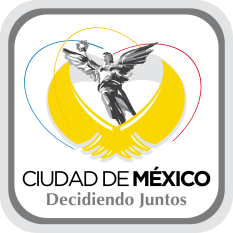 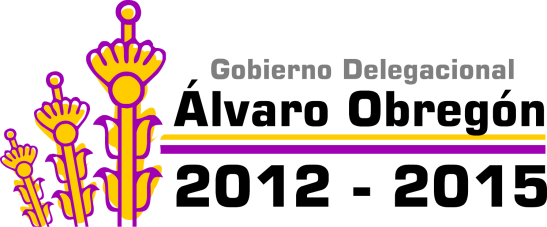 DELEGACIÓN ÁLVARO OBREGÓNPrograma de Fomento y Desarrollo Empresarial2013Junio 2014EVALUACIÓN INTERNA2014DIAGNÓSTICOSi bien, el Programa de Fomento y Desarrollo Empresarial en Álvaro Obregón, para el Ejercicio fiscal 2013, contempló en su Objetivo General, la posibilidad de atender a Micro y Pequeñas Empresas, es cierto que en un cien por ciento, las unidades económicas atendidas se ubicaron en el estrato empresarial de las denominadas microempresas. Lo anterior tiene su explicación en el hecho de que el sector de las pequeñas empresas presenta necesidades de financiamiento de mayor dimensión, que este programa, por la limitación de sus recursos, no podía cubrir.Por lo anterior, éste análisis se centrará en la situación de las microempresas.Con base en los resultados obtenidos en el Censo Económico 2009, practicado por el Instituto Nacional de Estadística y Geografía, México contaba con 5,144,056 empresas, que empleaban a 27,727,406 personas.Para efectos de ésta exploración, del mencionado censo se obtuvieron las siguientes cifras:A nivel nacional, el 95.2% (4,8 millones) de las compañías son microempresas, el 4.3% (221.,94) pequeñas empresas, el 0,.% (15,432) medianas y el 0.2% (10,288) grandes firmas.De Acuerdo con el Reporte Económico de la Ciudad de México, emitido por la Secretaría de Desarrollo Económico del Distrito Federal, con cifras actualizadas a 2013, la distribución por empresas de acuerdo al número de empleados, se presenta de la siguiente manera:Con base en la estratificación establecida por la Secretaría de Economía en la Ley para el Desarrollo de la Competitividad de la Micro, Pequeña y Mediana Empresa, se considera microempresa a la que tiene entre 0 y 10 trabajadores.  Haciendo un comparativo entre el Distrito Federal y la Delegación Álvaro Obregón, se observa una situación similar en cuanto a la participación que la microempresa tiene en la actividad económica, tal como se observa en la siguiente tabla:  De la misma manera, en las gráficas puede notarse la importancia que en número de unidades, tiene el sector de las microempresas, tanto en el Distrito Federal como en la Delegación Álvaro Obregón.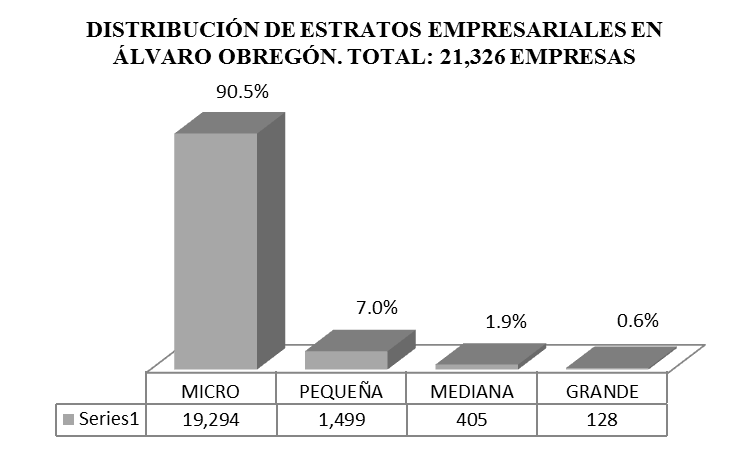 Retomando las cifras del Censo Económico de 2009 se percibe que:Las microempresas emplean al 45.6% de todos los trabajadores, las pequeñas al 23.8%, las medianas al 9.1% y las grandes al 21.5%, esto se debe a que, a pesar de que son pocas las compañías de gran tamaño, ocupan más de 10,000 empleadosEn relación al giro empresarial, las firmas que residen en nuestro país agrupan sobre todo en el sector de los servicios (47.1%), comercio (26%), manufacturas (18%) y otros (8.9%).Extrapolando la situación nacional a la Delegación Álvaro Obregón, se refuerza la importancia que para la actividad económica tienen las microempresas que presentan una problemática similar a la de todo el país. Dentro de la amplia gama de problemas que tienen las microempresas, uno de los más notables es el del limitado acceso que se tiene a los mecanismos de financiamiento, mismo que el Programa de Fomento y Desarrollo Empresarial en Álvaro Obregón, detectó que existe una gran fisura entre el sector de las microempresas, que solicitan apoyos financieros, y los mecanismos de financiamiento existentes, los cuales, en la mayoría de los casos les oponen serios obstáculos para acceder a ellos.Las microempresas representan una gran oportunidad para el progreso económico y social de todas aquellas personas, en su mayor parte, con limitadas capacidades y habilidades técnicas, efectuando actividades generadoras de bienes con bajo valor agregado con procesos frecuentemente artesanales; también se caracterizan por tener un limitado o nulo acceso a las nuevas tecnologías, incidiendo su presencia generalmente en las actividades ligadas a los servicios y operando en un alto porcentaje, en la informalidad.Cabe señalar que, las reglas de operación de los mecanismos de financiamiento que actualmente tienen a su disposición los microempresarios, siguen siendo restrictivas. Los exagerados requisitos, la cantidad de trámites por cumplir, las garantías que les son exigidas, se erigen como óbices infranqueables para acceder a un financiamiento formal. Esto sin mencionar las limitaciones de carácter administrativo y contable que le impide poseer el sustento informativo para respaldar la petición de un crédito, lo que a la hora de ser aprobada la solicitud, crea problemas.I. IntroducciónPara dar cabal cumplimiento con lo dispuesto en el artículo 42 de la Ley de Desarrollo Social para el Distrito Federal, se presenta la evaluación del Programa Social denominado “Programa de Fomento y Desarrollo Empresarial en Álvaro Obregón para el ejercicio fiscal 2013”. La evaluación como parte del proceso administrativo permite determinar cualitativa y cuantitativamente la aportación real, la eficacia, eficiencia, calidad, oportunidad y demás rasgos de adecuación de los resultados conseguidos con respecto a los resultados esperados o definidos como óptimos. La evaluación, en sí misma, implica un proceso de rendición de cuentas, así como también un ejercicio de transparencia, que para el caso del Programa Social en cuestión, evidencia el propósito, la forma y cuando se ejercieron los recursos del erario público. Para el caso del Programa del que se ocupó este proceso de evaluación, un factor importante fue que en su diseño tenían que articularse una serie de elementos de manera sistémica, es decir, cada uno con su propia finalidad, pero supeditado a la obtención de un fin común.La coherencia no sólo tenía que responder a una lógica interna, sino que también dicho Programa Social, tenía que verse inscrito en un marco más general de acciones. Es así que para la elaboración del “Programa de Fomento y Desarrollo Empresarial en Álvaro Obregón para el ejercicio fiscal 2013”, se  retomaron como referencia en primer término, las propuestas de algunos de los ejes rectores del Programa General de Desarrollo del Distrito Federal 2013-2018 y luego considerando el Plan de Desarrollo Delegacional 2012-2015 para Álvaro Obregón.Partiendo de la premisa de identificar la problemática económica y financiera del sector de las microempresas mediante un diagnóstico, se formuló un objetivo prioritario, al que estaban supeditados objetivos y acciones específicas para alcanzarlo. Este objetivo consistió en proporcionar los elementos financieros necesarios para fomentar la creación de nuevas fuentes de trabajo y dinamizar la actividad económica en la delegación Álvaro Obregón, priorizando a personas de la comunidad con un elevado nivel de vulnerabilidad.Es así que, una vez que se determinó la intención principal del Programa, se definió el proceso mediante el cual, todas aquellas personas que reunieran los requisitos dispuestos en las Reglas de Operación y la Convocatoria, podrían aspirar a ser beneficiarios del Programa Social en cuestión.De esta manera, para poder medir la efectividad de la aplicación del Programa Social, se construyeron indicadores de eficacia de objetivos, programática y presupuestal, cuyos resultados reflejaron que su aplicación respondió a necesidades reales que fueron atendidas en tiempo y forma con una óptima utilización de los recursos presupuestados.Finalmente, habrá que hacer mención de que este proceso de evaluación, se realizó de acuerdo a los “Lineamientos para la Evaluación Interna 2014 de los Programas Sociales del Distrito Federal operados en 2013”, publicados en la Gaceta Oficial del Distrito Federal, número 1839, de fecha 15 de abril de 2014.II. Metodología de la EvaluaciónII.1. Descripción del Objeto de Evaluación Objetivo General.Propiciar el Desarrollo Económico en la Delegación Álvaro Obregón, mediante el fomento a la inversión en micro y pequeñas empresas; con la finalidad de promover el autoempleo, el fortalecimiento de las fuentes de trabajo existentes y la generación de nuevos empleos, así como la derrama de más y mejores ingresos en beneficio de la población obregonense, principalmente en aquellos sectores con un alto nivel de marginalidad.Fomentar iniciativas de inversión de cualquier tipo de organización empresarial, así como la economía solidaria, vista esta como un mecanismo de organización empresarial que propicia un mayor número de empleos, implicando una fuente de ingresos segura y un aumento en el nivel de vida de sus socios.Objetivos Específicos.a) Identificar y apoyar a la población objetivo, susceptible de recibir ayuda e interesadas en participar en la ejecución, refuerzo o ampliación de un proyecto de inversión.b) Establecer el vínculo y la coordinación con instituciones académicas de nivel superior para apoyar el proceso de incubación de empresas; así como de organizaciones públicas, privadas y sociales.c) Apoyar el financiamiento de los proyectos de inversión seleccionados por el Comité de Fomento Económico en Álvaro Obregón, preferentemente aquéllos incubados en las instituciones u organismos señalados en el párrafo anterior.d) Promover las mejores condiciones para la mejor administración de los recursos que se otorguen para los fines estipulados en las reglas de operación.e) Proporcionar asesoría técnico-administrativa y de gestión a los emprendedores, para elaborar de manera adecuada el formato y el expediente de su proyecto de inversión.f) Promover la inversión de cualquier tipo de estructura empresarial. Sobre todo la que propicia un mayor número de empleos.g) Capacitar a la población demandante, a fin de generar una cultura empresarial.h) Contribuir a la generación de opciones de empleo o autoempleo y mejores ingresos entre la población de la Delegación Álvaro Obregón.Este programa contempló los recursos presupuestados, que ascendieron a $4,000,000.00 (cuatro millones de pesos 00/100 M. N.), como “OTRAS AYUDAS SOCIALES A PERSONAS” correspondientes a la partida 4419, que se canalizaron en una sola exhibición, en función de las necesidades financieras reales de cada proyecto de inversión. Para el caso de proyectos nuevos, en operación o en proceso de consolidación los recursos fueron destinados ya sea en su modalidad de habilitación o avío (adquisición de materia prima, mercancías y gastos de operación. No incluyó pago de sueldos y salarios ni arrendamiento de local), o refaccionario (compra de maquinaria, equipos, herramientas). No incluyó remodelaciones al local.La instancia ejecutora del proceso de Otorgamiento de Ayudas para el Programa de Fomento y Desarrollo Empresarial fue la Dirección General de Desarrollo Social y Humano, a través de la Dirección de Desarrollo Económico y Fomento Cooperativo y la Coordinación de Fomento Cooperativo y al Empleo, con apego a las disposiciones de las Reglas de Operación.En la primera sesión de trabajo del Comité de Fomento Económico de Álvaro Obregón, celebrada el 11 de diciembre de 2013, se informó que fueron 220 los aspirantes a beneficiarios del Programa de Fomento y Desarrollo Empresarial en Álvaro Obregón para el ejercicio fiscal 2013, de los que solamente 70 presentaron formalmente el “Formato Simplificado de Proyectos de Inversión a Pequeña Escala”, requisito fundamental para conocer las necesidades de financiamientos de cada uno de ellos; saber la magnitud de la propuesta; o si se trataba de un refuerzo económico para una ya constituida, o de la iniciativa de creación de una nueva fuente de trabajo. De tal forma que de estos 70 que presentaron dicho formato, fueron seleccionados como beneficiarios 49, asignando los montos específicos a cada uno de ellos, después de hacer las consideraciones económicas e impacto social en torno a dichas propuestas, además de retomar el concepto de “Franquicias Populares”, como un modelo factible e ideal para aplicarlo en éste Programa. Quedando la lista como sigue.La selección anterior tiene como base el argumento de que tenía que existir correspondencia con el Programa Delegacional de Desarrollo 2012 – 2015, en lo  que se refiere a su Estrategia Para la Integración e Impulso de Programas de Promoción del Empleo y Desarrollo Económico, cuyo objetivo, de manera textual propone: “Contribuir al desarrollo económico de la delegación y sobre todo, mejorar las condiciones de vida los individuos, familias y unidades económicas ubicadas en la delegación, se propone una serie de acciones encaminadas a mejorar los índices de participación económica y desempeño de empresas. Particularmente de las micro y pequeñas empresas”. Específicamente con las líneas de acción “Incubadora Social – Emprendimiento” y “Franquicias Populares”, que retoman experiencias anteriores que han tenido éxito en la creación de nuevas empresas a partir de la identificación de oportunidades de negocios y el fortalecimiento de microempresas dedicadas a los giros tradicionales en la Delegación Álvaro Obregón.Lo anterior, implicaría dar continuidad al esfuerzo efectuado en la generación de manuales para el surgimiento de empresas en los giros tradicionales, que implicara en acciones en beneficio de los emprendedores, con el acompañamiento de especialistas del Instituto Tecnológico y de Estudios Superiores Monterrey Campus Santa Fe.II.2. Área Encargada de la EvaluaciónEl Área encargada de la Evaluación fue el Titular de la Coordinación de Fomento Cooperativo y al Empleo adscrita a la Dirección General de Desarrollo Social y Humano.De acuerdo al manual administrativo MA-301-4/13 la Coordinación de Fomento Cooperativo tiene la siguiente misión:Coordinar el Programa de Desarrollo Económico y operación del Comité de Fomento Económico, fomentando la participación de diversos sectores industriales y servicios al implementar acciones que promuevan la actividad económica, industrial, comercial y de servicio, fomente proyectos de inversión y de microempresa. Adicionalmente mencionan tres objetivos con sus respectivas funciones:Objetivo 1: Facilitar de manera mensual la operación del Comité de Fomento Económico durante el ejercicio administrativo anual.Funciones vinculadas al objetivo 1:Llevar a cabo las reuniones y el seguimiento de las acciones y propuestas que se recojan durante recorridos y audiencias públicas que lleve a cabo el Jefe Delegacional en materia de fomento económico (implementar acuerdos tomados).Desarrollar la consulta permanente con los organismos y asociaciones representativos del sector productivo sobre aspectos relevantes, que tengan impacto y permitan incentivar la actividad económica.Supervisar las acciones que se deriven de los acuerdos tomados por los integrantes del Comité de Fomento Económico, empresarios, productores y personas interesadas en las reuniones de este órgano.Fomentar que se impartan cursos de capacitación por medio de las empresas para el fomento de empleo.Analizar las propuestas y medidas de desregulación y simplificación administrativa de los trámites.Auxiliar la operación de unidades dinámicas de investigación-desarrollo, para crear nuevos productos, métodos y procedimientos, estrategias empresariales; en beneficio de las empresas de la demarcación.Instrumentar acciones de fomento tendientes a la realización de ferias, exposiciones y congresos vinculados a la promoción de actividades industriales, comerciales y económicas.Supervisar los programas en los cuales participe la Delegación en materia de desarrollo económico, capacitación y fomento de empleo.Objetivo 2: Coordinar todas las acciones y estrategias que coadyuven en el desarrollo económico de la demarcación territorial durante el ejercicio administrativo anual.Funciones vinculadas al objetivo 2:Formular los planes y políticas en materia de fomento económico.Difundir entre los sectores productivos, la legislación y normatividad vigente en materia económica, de trabajo y previsión social.Desarrollar los programas de fomento económico en la demarcación.Orientar y asesorar a empresarios de la demarcación para que realicen inversiones productivas que preserven e incrementen el empleo, promoviendo la reconversión tecnológica que reduzca el consumo de recursos naturales y la generación de desechos.Recabar la demanda de empleo y capacitación de las empresas de la demarcación a fin de proporcionar estos elementos con los recursos con que cuenta la Delegación.Auxiliar la creación y fortalecimiento de la micro, pequeña y mediana empresa.Supervisar la participación de proyectos productivos.Orientar a las empresas para que su producción se exporte.Conformar base de datos, que permita generar y actualizar estadísticas en materia de fomento económico.Objetivo 3: Operar todos los programas de seguimiento permanente a los proyectos, actividades y eventos que coadyuven al fomento y desarrollo económico de la demarcación territorial.Funciones vinculadas al objetivo 3:Supervisar la coordinación entre instancias gubernamentales y empresarios para que se incrementen las actividades económicas adoptando mecanismos que preserven el medio ambiente.Diseñar, implementar y dar seguimiento al programa de simplificación administrativa y mejoramiento de la atención al público sobre fomento económico.Se auxiliará para este proceso, del equipo que conforma la Coordinación quienes cuentan con estudios superiores y experiencia en el área.Cabe señalar que la Coordinación de Fomento Cooperativo y al Empleo, es quien se encargará del seguimiento del Programa, hasta que se finalice el proceso con el otorgamiento del finiquito a los emprendedores que hayan cumplido con lo dispuesto en las Reglas de Operación.II.3.  Parámetros y Metodología de la EvaluaciónEste proceso de evaluación estará sustentado por información proveniente de fuentes de información formales, derivadas de instituciones públicas, privadas y académicas, especializadas en el análisis de la problemática de las microempresas y por supuesto, de los datos que arroje la operación del propio Programa de Fomento y Desarrollo Empresarial en Álvaro Obregón, para el Ejercicio Fiscal 2013, asimismo se consultarán estadísticas emitidas por fuentes oficiales para reforzar algunos argumentos que así lo requieran.En cuanto a los criterios y parámetros de medición que servirán para determinar la eficacia del Programa de Fomento y Desarrollo Empresarial en Álvaro Obregón, para el Ejercicio Fiscal 2013, estarán vinculados con el logro de los objetivos, la cantidad de proyectos beneficiados y el ejercicio del presupuesto programado para apoyarlos.III. Evaluación del Diseño del ProgramaIII.1. Problema o Necesidad Social Prioritaria que Atiende el Programa (Línea de Base)De acuerdo con la definición de la Secretaría de Economía las microempresas son todas aquellas empresas que tienen menos de 10 trabajadores, que generan anualmente ventas menores a 4 millones de pesos. De acuerdo con cifras del Instituto Nacional de Estadística y Geografía el 95.2% de las empresas en México son microempresas, éstas generan el 45.6% del empleo en el país y además contribuyen con el 15% del valor agregado de la economía. Dada las cifras anteriores puede deducirse que el peso que tienen las microempresas en el crecimiento económico del país resulta ser sumamente importante.Cuando un microempresario requiere de un apoyo financiero para crecer, con la compra de una máquina, la adquisición de inventarios a más bajo precio, la compra de un vehículo para la distribución de sus productos, etc., se enfrenta a una serie de requisitos que muchas veces no saben cómo solventar, lo cual hace que desistan de sus propósitos de crecimiento, dejando pasar la oportunidad para tiempos mejores. Si bien, hay gran variedad de programas, el crédito con la banca y los intermediarios es muy caro e inaccesible Actualmente no existe un programa de financiamiento que atienda específicamente la situación y requerimientos de los microempresarios. Evidentemente las instituciones del estado en cualquiera de sus niveles son las que deben de actuar en consecuencia, ya que la banca comercial, con todo y las aparentes facilidades que da al sector de empresas en pequeña escala, todavía es muy caro.Por otra parte, los microempresarios deben trabajar mucho en la búsqueda de alternativas a los programas gubernamentales ya existentes para potencializar sus empresas y poder hacerlas más rentables. Para que ocurra lo anterior, es menester que el microempresario solicitante de un apoyo financiero, tenga claridad en cuanto al destino de los recursos en caso de acceder a ellos.Dado lo anterior, 	el Programa de Fomento y Desarrollo Empresarial en Álvaro Obregón, se erige como una alternativa de solución para aquellos microempresarios que deseen iniciar un negocio o bien reforzar el que ya tienen. Este programa plantea facilitar el acceso al crédito bajo la figura del “Fondo Perdido”, en donde el compromiso más importante es la creación de una nueva fuente de empleo que trascienda a los problemas cotidianos que enfrenta el sector.III.2. La Población Potencial, Objetivo y Beneficiaria del ProgramaEl total de la Población Económicamente Activa (PEA) es de 342,244 personas y representan el 47.1% de la población total de la Delegación. La PEA Ocupada representa 327,073 personas y 15,171 desocupadas.El 0.21% de la PEA Ocupada se dedicaba al Sector Primario, el 17.39% al Sector Secundario, el 79.12% al Sector Terciario y el 3.28% no está especificado. Se observa una disminución en el segundo sector y un aumento significativo en el tercero, lo que habla de una terciarización de la economía.Se muestra un aumento en el Nivel de Ingresos de la PEA Ocupada, aunque alrededor del 23.64% recibió hasta 2 o menos Salarios Mínimos Mensuales (SMM). El grupo que recibe más de 2 SMM creció considerablemente, pasando de 143,318 (49.45%) en el año 2000 a 195,324 (60.12%). en el 2010.Sin embargo, también creció la variable de ingreso no especificado, pasando del 7.48% a 16.23% lo que indica un aumento considerable de actividad económica informal.La información de los Censos Económicos 2009 refleja la importancia económica de la Delegación con respecto al Distrito Federal, el Personal Ocupado (P.O) en Unidades Económicas (U.E) para 2009 disminuyó de forma que solamente se registraron 251,772 personas ocupadas.El incremento más importante se dio en el Sector Terciario representando el 76.14% de la Población Ocupada y el 6.98% con respecto al Distrito Federal.El incremento más importante se dio en el subsector de Servicios, con 367 Unidades Económicas y 141,258 trabajadores más. El Comercio ha mostrado un crecimiento importante en cuanto a personal ocupado, con un incremento de 32,076 trabajadores, siendo el sector que agrupa el mayor número de U.E. (91.43%).La importancia relativa de la Delegación, se refleja en la proporción de la Producción Bruta Total, que era de 9.45% en 2003 y aumento a 21.38% en 2009.La distribución del Sector Terciario, se encuentra a lo largo de las vialidades principales con mayor importancia, hacia el Periférico y en aquellas vialidades que comunican al complejo Santa Fe.El Comercio se establece como la actividad predominante en cuanto a U.E. con 59.55%, pero con tan sólo el 18.36% del Personal Ocupado. Los Servicios abarcan el 40.45% de las U.E. y emplean al 81.64% del P.O.De lo anterior se concluye que la Delegación está consolidando la predominancia de las actividades Terciarias. El sector de Servicios que aporta el 75.60%, la mayor parte de la Producción Bruta Total (PBT).POBLACIÓN OBJETIVO.Todos los habitantes de la Delegación Álvaro Obregón que estén considerados dentro de las características definidas por las Reglas de Operación. La posibilidad de que los proyectos resulten beneficiados con el financiamiento, será determinada por el Comité de Fomento Económico en Álvaro Obregón.BENEFICIARIOS.Los beneficiarios del programa serán todos aquellos que hayan cumplido con todos y cada unos de los requisitos vertidos tanto en las Reglas de Operación, como en la Convocatoria del mismo.III.3. Objetivos de Corto, Mediano y Largo Plazo del ProgramaEl Programa de Fomento y Desarrollo Empresarial en Álvaro Obregón, planteo en el corto plazo, dotar de los recursos económicos básicos a fin de que se incube cada uno de los 49  proyectos beneficiados. Asimismo, se involucró a cada uno de los empresarios en talleres de capacitación, con la idea de fomentar y desarrollar una cultura empresarial en ellos.En el mediano plazo, se plantea el incorporar a los proyectos a un proceso de aceleración, induciéndolos a reforzar la empresa creada con un crédito de carácter revolvente, específicamente el del Fondo de Desarrollo Social para la Ciudad de México (FONDESO).En el largo plazo, la consolidación de la fuente de trabajo debe de ser un hecho; y las posibilidades de acceder a un esquema de financiamiento de carácter revolvente, deberá ser más factible pues la capacidad de presentar una garantía ya debió de haberse adquirido en virtud de un aumento en los inventarios y tal vez en los activos fijos.III.4. Análisis de Involucrados del ProgramaHablar de microempresarios, es referirse a un sector de la economía que históricamente se ha caracterizado por muchos problemas, su estatus de generadoras de empleo debería colocarlas en mejores condiciones de contratación y trabajo pero sucede lo contrario: muchas microempresas en la Delegación Álvaro Obregón usan como oficinas espacios en casas-habitación, parques, cafés y otros espacios públicos para realizar sus actividades. Esta situación genera desconfianza entre los clientes y ocasiona pérdidas de oportunidades de negocio.Un área de oportunidad para las microempresas es que los emprendedores busquen un espacio para su profesionalización. Sin embargo, muchas empresas se auto limitan, debido a una visión corta del negocio, por lo que es importante que las microempresas aprovechen la ventaja de otorgar cierta libertad a los empresarios, en relación al sector económico al que desean dedicarse. Cabe destacar que las microempresas no son una alternativa libre de riesgo. Debido a las limitadas capacidades de su organización, existen diversos elementos que pueden entorpecer su crecimiento. Algunos factores perjudiciales que deben evitar en su empresa son:Limitada capacidad de negociación por falta de organización y deficiente gestión administrativa;Escasa cultura tecnológica;Improvisación y carencia de patrones de calidad;Marginación respecto a los apoyos institucionales,Falta de garantías para acceder al crédito; y,Excesiva regulación.Profesionalismo limitado debido a las circunstancias del establecimientoCrecimiento desordenadoRetraso en métodos de organización electrónicaConsumos de energía sumamente elevadosImagen comercial descuidadaLa constancia y permanencia de su negocio dependen, en gran medida, de una administración adecuada, la promoción atractiva de los productos ofrecidos, así como de su destreza como emprendedor. La resolución de dirigir una iniciativa comercial conlleva una responsabilidad notable, pero muy gratificante en el mediano o largo plazo. El Programa de Fomento y Desarrollo Empresarial en Álvaro Obregón, vale decir, atendió una parte de la gama de problemas que tiene el sector de las empresas de pequeña escala; encaminó sus esfuerzos básicamente al ámbito de la capacitación, el financiamiento y la generación de empleos, coadyuvando con las acciones de este programa en la magnitud que el propio presupuesto le permitieron a apoyar las necesidades de las microempresas.Es importante mencionar que el Programa de Fomento y Desarrollo Empresarial en Álvaro Obregón, apoyó la incubación de nuevas fuentes de trabajo en combinación con la asesoría especializada del Instituto Tecnológico y de Estudios Superiores de Monterrey Campus Santa Fe, con un apoyo económico que es concedido por única ocasión. El comienzo está garantizado. La continuidad de dichas fuentes de empleo dependerá en gran medida de la manera en que se administre cada negocio. En este sentido, la Delegación Álvaro Obregón, a través de la Dirección de Desarrollo Económico y la Coordinación de Fomento Cooperativo y al Empleo, de manera continua ponen a disposición de los beneficiarios, talleres y cursos de capacitación con la idea de generar y desarrollar una cultura empresarial entre ellos.Si habría que mencionar algunas limitantes del Programa de Fomento y Desarrollo Empresarial en Álvaro Obregón, independientemente de las presupuestales, estas no sería atribuibles a la esencia de esta iniciativa delegacional; más bien se ubicaría en el ámbito externo al mismo, como pueden ser los otros aspectos que configuran la problemática general de las microempresas.III.5. Consistencia Interna del Programa (Vinculación del Programa con el Problema Social Identificado)La coherencia existente de los objetivos generales y específicos planteados por el Programa de Fomento y Desarrollo Empresarial en Álvaro Obregón y la problemática que viven en la actualidad las microempresas en la demarcación es muy alta, sobre todo si se considera que dicho programa fue resultado de las experiencias derivadas de la atención que cotidianamente se da a este sector empresarial, y por supuesto, del correspondiente diagnóstico. El hecho de apoyar a los emprendedores con un financiamiento a “fondo perdido”, salva una limitación muy grande que tiene que ver con la presentación de las garantías, que en otros programas impiden el acceso al crédito. Si bien, por la cantidad de créditos otorgados, no  es una solución, si coadyuva para la generación de empleos de personas urgidas por una fuente de sustento para sus familias. Es más, las nuevas empresas creadas, no solamente resuelven el problema de manera directa, sino que apoyan el empleo de otras, incidiendo en el mejoramiento del nivel de vida de otras personas necesitadas de empleo.El Programa cuenta con Reglas de Operación que fueron publicadas en la Gaceta Oficial del Distrito Federal del 17 de octubre de 2013, los pasos y consideraciones llevadas a cabo en el transcurso del 2013 plasmadas en las estrategias de este documento, permitieron incidir efectivamente en la solución del problema planteado.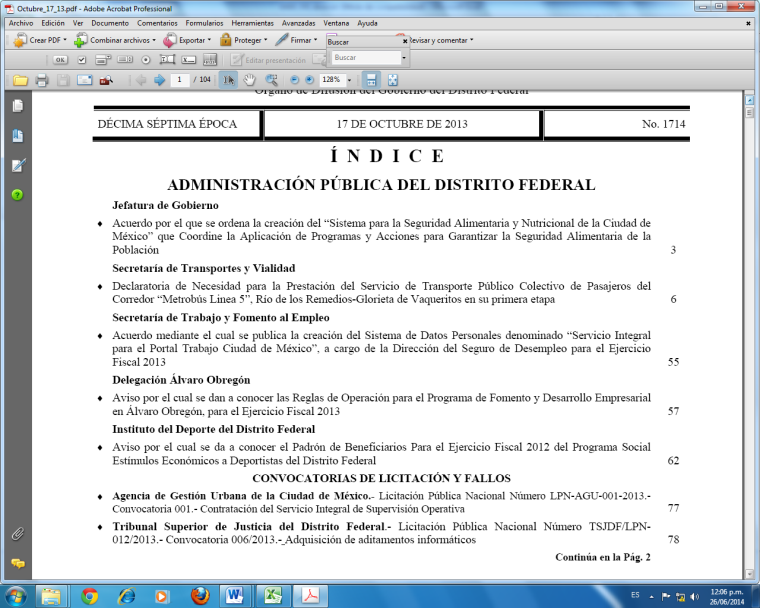 A su vez se invitó a participar a los emprendedores ubicados en la demarcación mediante la publicación de la Convocatoria en la Gaceta Oficial del Distrito Federal del 29 de octubre de 2013.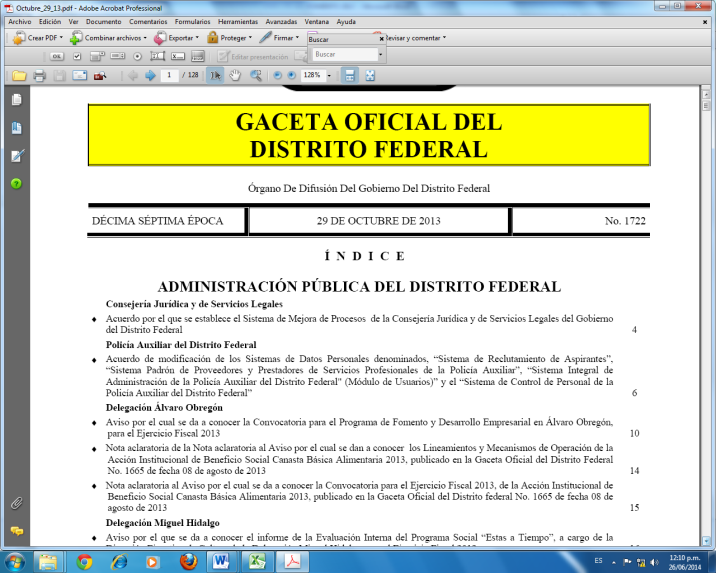 El programa planteó apoyar al menos a 40 proyectos con un monto total de $ 4,000,000.00 (cuatro millones de pesos 00/100 M.N.) y el programa pago 49 proyectos rebasando la meta física en un 22%. Los beneficiarios fueron publicados en la Gaceta del Distrito Federal de fecha 31 de marzo de 2014.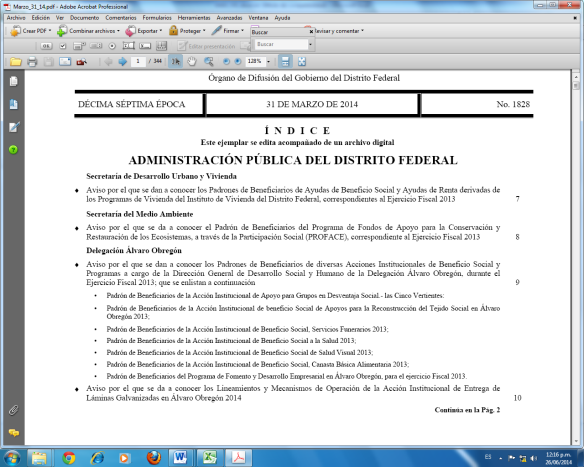 III.6. Alineación del Programa con la Política Social del Distrito FederalEl marco normativo del Programa de Fomento y Desarrollo Empresarial en Álvaro Obregón, está constituido de la siguiente forma:MARCO JURÍDICOMarco Internacional Declaración Universal de los Derechos HumanosPacto Internacional de Derechos Económicos, Sociales y CulturalesConvención sobre la Eliminación de Todas las Formas de Discriminación contra la MujerPlataforma de Acción de BeijingConferencia Regional sobre la Mujer de América Latina y el Caribe (CEPAL/ONU)Comisión Interamericana de Mujeres de la OEAConvención Interamericana para Prevenir, Sancionar y Erradicar la Violencia contra la Mujer "Convención de Belém do Pará"Nueva entidad para la igualdad de género y el empoderamiento de la mujer en la ONUConvención sobre los Derechos de las Personas con DiscapacidadConvención Interamericana para la Eliminación de todas las Formas de Discriminación contra las Personas con DiscapacidadMarco NacionalLey del Instituto Nacional de las Mujeres Ley General de Igualdad entre Mujeres y Hombres Ley General de Acceso de las Mujeres a una Vida Libre de Violencia Reglamento de la Ley General de Acceso de las Mujeres a una Vida Libre de Violencia Programa Nacional de Igualdad para Mujeres y HombresLey General de Sociedades CooperativasMarco LocalEstatuto de Gobierno del Distrito FederalLey de Fomento para el Desarrollo Económico del Distrito Federal.Ley de Protección y Fomento al Empleo para el Distrito FederalLey para el Desarrollo de la Competitividad de la Micro, Pequeña y Mediana Empresa d rel Distrito FederalLey de Archivos en el Distrito FederalLey para Prevenir y Eliminar la Discriminación en el Distrito FederalLey de Desarrollo Social para el Distrito FederalLey de Entrega-Recepción de los Recursos de la Administración Pública del Distrito FederalLey del Programa de Derechos Humanos del Distrito FederalLey de Participación Ciudadana del Distrito FederalLey de Planeación del Desarrollo del Distrito FederalLey de Presupuesto y Gasto Eficiente del Distrito FederalLey de Procedimiento Administrativo del Distrito FederalLey de Protección de Datos Personales para el Distrito FederalLey de Salud del Distrito FederalLey de Salud Mental del Distrito FederalLey de Transparencia y Acceso a la Información Pública del Distrito FederalLey Orgánica de la Administración Pública del Distrito FederalLey para Prevenir y Eliminar la Discriminación del Distrito FederalReglamento de la Ley de Desarrollo Social para el Distrito FederalReglamento de la Ley de Presupuesto y Gasto Eficiente del Distrito FederalReglamento de la Ley de Salud del Distrito FederalReglamento de la Ley de Transparencia y Acceso a la Información Pública de la Administración Pública del Distrito FederalReglamento Interior de la Administración Pública del Distrito FederalReglamento para Someter a la Aprobación del Comité de Planeación del Desarrollo del Distrito Federal, la Creación y Operación de Programas de Desarrollo Social que Otorguen Subsidios, Apoyos y Ayudas a la Población del Distrito FederalDecreto de Presupuesto de Egresos del Distrito Federal para el ejercicio fiscal 2012Decreto de Ley por el que se establece el Derecho al Acceso Gratuito a los Servicios Médicos y Medicamentos a las Personas Residentes en el Distrito Federal que carecen de Seguridad Social LaboralLey de Igualdad Sustantiva entre Mujeres y Hombres en el Distrito FederalLey de Acceso de las Mujeres a una Vida Libre de Violencia para el Distrito FederalLey para la Atención Integral del Cáncer de Mama del Distrito FederalReglamento de la Ley de Acceso de las Mujeres a una Vida Libre de Violencia del Distrito FederalLey de los Derechos de las Personas Adultas Mayores en el Distrito FederalLey para la Integración al Desarrollo de las Personas con Discapacidad del Distrito FederalLey para las Personas con Discapacidad del Distrito FederalReglamento de la Ley para las Personas con Discapacidad del Distrito FederalDecreto por el que se establecen los Lineamientos para la Accesibilidad Universal y la Atención Prioritaria de las Personas con Discapacidad y en Situación de Vulnerabilidad en las Dependencias, Órganos Desconcentrados y Entidades de la Administración Pública del Distrito FederalMarco DelegacionalManual Administrativo 2013 en su Apartado de Organización de la Delegación Álvaro ObregónAviso por el cual se da a conocer las Reglas de Operación del Programa de Fomento y Desarrollo Empresarial en Álvaro Obregón, para el Ejercicio Fiscal 2013.Aviso por el cual se dan a conocer la Convocatoria del Programa de Fomento y Desarrollo Empresarial en Álvaro Obregón, para el Ejercicio Fiscal 2013.Aviso por el que se dan a conocer los Padrones de Beneficiarios de diversas Acciones Institucionales de Beneficio Social y Programas a cargo de la Dirección General de Desarrollo Social y Humano de la Delegación Álvaro Obregón, durante el Ejercicio Fiscal 2013; Ley de Desarrollo Social del Distrito Federal (LDSDF)ObjetivosEn el Artículo 1 se menciona el objeto de la LDSDF y este programa: Muchos de los programas sociales que existen apoyan a grupos de población en situaciones específicas, este programa se orienta al apoyo del empleo, contribuyendo a garantizar los derechos sociales y humanos, por lo que se impulsa la política de desarrollo social y la participación ciudadana de una manera innovadora involucrando a instituciones educativas en el diseño de los planes de negocio y tomando en consideración a los emprendedores de los mismos.Cumple con las atribuciones conferidas a los Órganos Político-Administrativos en cuanto a la administración del presupuesto así como la promoción e integración de los grupos vulnerables. Cumple con las atribuciones conferidas a los Órganos Político Administrativo en cuanto a la administración del presupuesto así como a la promoción de la cultura social de apoyo a los grupos vulnerables.Se promueve el derecho al trabajo, el derecho a la ciudad, asimismo se fomenta la no discriminación y la equidad de género.En el procedimiento construido para este programa están definidas las actividades que realiza cada una de las Unidades Administrativas. Se fortalece con las atribuciones marcadas en el manual administrativo y las distintas normas que rigen el actuar delegacional.Como un Órgano adscrito al Gobierno del Distrito Federal, se tienen que rendir informes del avance programático presupuestal así como los generadores de transparencia y rendición de cuentas.Por otra parte, en el siguiente cuadro se muestran los argumentos por los que se considera que el Programa de Fomento y Desarrollo Empresarial en Álvaro Obregón para el ejercicio fiscal 2013, se encuentra alineado con los principios, objetivos y metas de la Política de Desarrollo Social establecidos en la Ley de Desarrollo Social.Principios (Fuente: Artículo 4 Ley de Desarrollo Social del Distrito Federal)CONGRUENCIAPlan Nacional de Desarrollo 2013 – 2018El Programa de Fomento y Desarrollo Empresarial se estableció en concordancia con lo establecido en el Programa Nacional de Desarrollo 2013-2018, en lo siguiente:Aborda la Meta Nacional 4 México Próspero como parte del impulso a las pequeñas empresas y la promoción del derecho al trabajo, en el objetivo 4.3 Promover el empleo de calidad, invitando a los habitantes de la delegación a la participación en el programa, en su estrategia 4.3.3. Promover el incremento de la productividad con beneficios compartidos, la empleabilidad y la capacitación en el trabajo, contribuyendo a la formación de empleos, a través de la línea de acción que menciona Impulsar, de manera focalizada, el autoempleo en la formalidad, en conjunto con las acciones realizadas, impulsar la capacitación, .A su vez no se pierden de vista las estrategias transversales de:Democratizar la Productividad apoyando y difundiendo los beneficios en el territorio de Álvaro Obregón, Gobierno Cercano y Moderno, generando el trabajo conjunto entre el gobierno local y la participación de los vecinos Perspectiva de Género, dando la oportunidad a la participación de todos los vecino sin realizar discriminaciónPrograma General de Desarrollo del Distrito Federal 2013-2018El Programa de Fomento y Desarrollo Empresarial se estableció en concordancia con lo establecido en el Programa General de Desarrollo del Distrito Federal 2013-2018, en lo siguiente:Aborda el Eje 3 Desarrollo Económico Sustentable, a través del ofrecimiento de un programa que apoye a mejorar las condiciones de capacitación, empleo, y accesos al goce de los derechos sociales para los vecinos de la Delegación Álvaro Obregón.Con el Área de Oportunidad 5 Inversión, Empleo y Áreas de Desarrollo, coadyuvando con un instrumento que apoya a las personas al emprendimiento de un negocio nuevo o establecido, e impulsando a la creación de empleos.Incidiendo en el Objetivo 1 Diseñar e implementar un modelo generador y distribuidor de riqueza basado en asociaciones estratégicas entre los sectores gubernamental, académico, empresarial y social en la Meta 1 Orientar la inversión pública e incentivar la inversión privada, mediante proyectos de coinversión, hacia zonas cuya infraestructura urbana y estructura de oportunidades resulten insuficientes para satisfacer las necesidades de la población en la línea de acción Incorporar bienes públicos y privados para el desarrollo económico y social, mediante alianzas estratégicas con la ciudadanía, la academia, los empresarios y el gobierno. En el Programa de Fomento y Desarrollo Empresarial se toman en cuenta diversos actores tales como los emprendedores que quieren establecer un negocio o ya lo tienen instalado, la institución educativa que participó en el desarrollo de los planes de negocios y el gobierno delegacional con los recursos y los cursos de capacitación enfocados al ámbito empresarial.Programa Delegacional de Desarrollo 2012-2015El Programa de Fomento y Desarrollo Empresarial se estableció en concordancia con lo establecido en el Programa Delegacional de Desarrollo 2012-2015, en lo siguiente:Aborda el Eje 5 Desarrollo Social integrando un programa de promoción del empleo y desarrollo económico y así coadyuvar a la estrategia 5.4 Estrategia para la integración e impulso de programas de promoción del empleo y desarrollo económico en su línea de acción 5.4.1 Incubadora Social – Emprendimiento, ya que se genera un programa que apoya a las microempresas en las fases de pre y post incubación.III.7. Matriz FODA del Diseño del ProgramaPara el caso del Programa de Fomento y Desarrollo Empresarial en Álvaro Obregón para el ejercicio fiscal 2013, el análisis FODA se enfocará hacia aquellos factores que son claves para el éxito del Programa; identificando la parte interna que tiene que ver con las fortalezas y debilidades de éste, es decir, aspectos sobre los cuales se tiene algún grado de control. Así como la parte externa, relacionada con las oportunidades y amenazas que debe de enfrentar. Son elementos sobre los que se tiene poco o ningún control directo.IV. Evaluación de la Operación del ProgramaIV.1. Los Recursos Empleados por el ProgramaLa Integralidad Institucional del Programa se garantizó en función de la participación de las distintas Unidades Administrativas con que cuenta la Delegación, en particular, bajo las siguientes consideraciones:La Jefatura Delegacional, cuyo compromiso social y jurídico coadyuva en el desarrollo de los distintos programas sociales.La Dirección General Jurídica, que tiene como objetivo asegurar la observancia de las disposiciones jurídicas y administrativas que regulan el actuar de la Delegación. Así como la correcta formulación y sustento de los documentos oficiales del Programa-La Dirección General de Administración, área que tiene como objetivo administrar y optimizar el uso de los recursos humanos, materiales, financieros y tecnológicos asignados a la Delegación.La Jefatura de la Oficina del Jefe Delegacional, que dentro de su Coordinación de Transparencia e Información Pública, oficina por medio de la cual se hace pública y transparente la información referente a este Programa.La Dirección General de Desarrollo Social y Humano, Dirección General a la que pertenece la Dirección de Desarrollo Económico y Fomento Cooperativo que a través de la Coordinación de Fomento Cooperativo y al Empleo fueron las instancias encargadas de diseñar, evaluar, dar seguimiento a la demanda ciudadana, así como al presente programa.El Instituto Tecnológico y de Estudios Superiores de Monterrey Campus Santa Fe, institución educativa mediante en la cual se elaboraron los planes de negocios de cada uno de los proyectos seleccionados.La Contraloría Interna, instancia que vigila e inspecciona las disposiciones legales, reglamentarias y administrativas en materia de información, estadística, organización, procedimientos, entre otros, además de formular y emitir recomendaciones preventivas y correctivas, con el fin de asegurar que la operación de las actividades de la Entidad, se realicen con eficacia, eficiencia, efectividad, economía e imparcialidad.De los recursos de inversión.El programa comprendió los recursos presupuestados, que ascendieron a $4’000,000.00 (Cuatro Millones de Pesos 00/100 M. N.), como “OTRAS AYUDAS SOCIALES A PERSONAS” correspondientes a la partida 4419, que se canalizaron en función de las necesidades financieras reales de cada proyecto de inversión. Para el caso de proyectos nuevos, en operación o en proceso de consolidación los recursos deben ser destinados ya sea en su modalidad de habilitación o avío (a la adquisición de materia prima, mercancías y gastos de operación. No incluyendo pago de sueldos y salarios ni arrendamiento de local), o refaccionario (dirigidos a la compra de maquinaria, equipos, herramientas). No incluyendo remodelaciones al local.IV.2. Congruencia de la Operación del Programa con su Diseño.El Programa de Fomento y Desarrollo Empresarial, se llevó a cabo conformé a se diseñó, se verificó que las personas interesadas vivieran dentro de los límites delegacionales, que tuvieran llenado el formato solicitado en las Reglas de Operación.Se elaboraron los planes de negocios en coordinación con el Instituto Tecnológico y de Estudios Superiores de Monterrey Campus Santa Fe, verificando que la microempresa mostrara viabilidad y rentabilidad, entre otras variables financieras.El Comité de Fomento Económico aprobó los 49 proyectos, a los cuales se les realizó el pago en una exhibición, superando la meta establecida en las Reglas de Operación de apoyar a cuando menos 40 proyectos. La Coordinador de Fomento Cooperativo y al Empleo mantuvo informado al Director de Desarrollo Económico y Fomento Cooperativo de la evolución del programa, posibles situaciones y como fueron solucionándose.Adicionalmente, cinco días posteriores al cierre, la Coordinación de Fomento Cooperativo y al Empleo realizó el informe de avance programático presupuestal de los recursos financieros utilizados en el programa, el informe llegó finalmente a la Secretaría de Finanzas y a la Contraloría Interna para cualquier observación.Finalmente se verificó la partida 4419 en el cierre de la Cuenta pública donde coincide el monto pagado por la cantidad de $4,000,000.00 (cuatro millones de pesos 00/100 M.N.)IV.3. Seguimiento del Padrón de Beneficiarios o DerechohabientesUna vez publicada la Convocatoria del Programa de Fomento y Desarrollo Empresarial en Álvaro Obregón para el ejercicio fiscal 2013, se comenzaron a recibir las propuestas de proyectos, otorgando la asesoría correspondiente en materia de metodología de construcción del plan de negocios así como del Programa en sí.Posteriormente, se fue dando un proceso de depuración natural, pues hubo aspirantes que no completaron su trámite y sólo 70 propuestas de las 220 que fueron atendidas, se canalizaron a la Sesión de Trabajo del Comité de Fomento Económico, para que de ellas, salieran las 49 iniciativas que serían apoyadas después con el apoyo económico definido por el mencionado órgano. A partir de este momento, los proyectos seleccionados fueron enviados al Instituto Tecnológico y de Estudios Superiores de Monterrey Campus Santa Fe, para que recibieran la asesoría y construyeran su plan de negocios. Una vez terminado este documento, se procedió a la firma de convenios y la consecuente entrega de los recursos económicos parta constituir su empresa: Esta es otra etapa en la que el seguimiento y la asesoría a cada nuevo microempresario es importante, pues tienen que recibir orientación respecto a cómo formalizar su empresa y cómo ponerla en operación. Una vez que se dio a conocer la lista de beneficiarios del Programa de Fomento y Desarrollo Empresarial en Álvaro Obregón para el ejercicio fiscal 2013, se procedió a realizar el trámite administrativo mediante el cual, los 49 derechohabientes recibieron en una sola exhibición mediante cheque nominal, los recursos para incubar su proyecto. Es decir para que a partir de ese momento, iniciaran los trámites de constitución y operación de sus negocios. Cabe señalar que durante todo este procedimiento, han tenido el auxilio y la asesoría del personal de la Dirección de Desarrollo Económico y Fomento Cooperativo y más específicamente de la Coordinación de Fomento Cooperativo y al Empleo. Para todo este proceso, los beneficiarios fueron informados con oportunidad que tenían un plazo de sesenta días naturales para poner en marcha sus negocios y que, al finalizar este periodo, debían informar que ya estaban operando.A partir del momento en que las nuevas microempresas entraron en operación, comenzó a correr el lapso en el que de manera sistemática durante un año de manera trimestral, serán visitados por el personal de la Coordinación de Fomento Cooperativo y al Empleo, a fin de comprobar la buena marcha del negocio y, en su defecto, recibir la asesoría correspondiente para recomponer el camino.Hasta la fecha de esta evaluación está por efectuarse la primera visita de seguimiento, proceso que durará un año, al término del cual, en caso de que la empresa siga cumpliendo con la finalidad para la que fue creada, se otorgará un finiquito, liberándolos de cualquier tipo de deuda, y dándoles el dominio sobre los activos e inventario generados. En caso contrario, se actuará de acuerdo al “Convenio de Colaboración para el Otorgamiento de Otras Ayudas Sociales a Personas para Apoyar la Ejecución y/o Consolidación de Proyectos de Inversión Productiva”, documento citado en las Reglas de Operación y que fue firmado por el Órgano Político Administrativo y los Beneficiarios, al momento de recibir su recurso.IV.4. Cobertura del ProgramaConsiderando la dimensión del problema del desempleo, así como el número de microempresas que operan en la Demarcación y si a eso se le agrega la propia problemática del sector micro empresarial, será sencillo notar que el presupuesto del  Programa de Fomento y Desarrollo Empresarial en Álvaro Obregón para el ejercicio fiscal 2013, resultó ser insuficiente para impactar sustancialmente en alguno de los aspectos ya mencionados. Por ejemplo, las 19,294 microempresas que operan en la Delegación Álvaro Obregón, los 49 proyectos seleccionados representan sólo un 0.25%, es decir, una cuarta parte de un punto porcentual.El Programa estaba abierto a toda la población que cubriera los requisitos, este es un universo bastante amplio, tomando en cuenta que la invitación: “…estará dirigido a  todas las colonias, barrios, pueblos y unidades habitacionales que se encuentren dentro del perímetro de la demarcación,  orientado a apoyar empresas de nueva creación y al refuerzo de las ya existentes, siempre y cuando demuestren la necesidad de financiamiento; y a todos aquellos residentes de la circunscripción, preferentemente que se encuentren en circunstancias  de vulnerabilidad en los diferentes sectores poblacionales, tales como: jóvenes, personas con discapacidad, adultos mayores y mujeres: principalmente jefas de familia”. Por lo tanto, la referencia más racional para determinar si el Programa cumplió con las expectativas, es la meta física que se propuso y que se hace mención en la Convocatoria para el Programa de Fomento y Desarrollo Empresarial en Álvaro Obregón, para el Ejercicio Fiscal 2013, que fue de beneficiar al menos a cuarenta proyectos.La cobertura que el programa dio a todos los habitantes de la Delegación fue casi total si consideramos el origen de los proyectos por Dirección Territorial, tal como puede notarse en la siguiente gráfica:De las siete Direcciones Territoriales en las que se divide la Delegación Álvaro Obregón para su atención a la comunidad, sólo en una de ellas, la de Las Águilas no hubo un proyecto que fuera seleccionado como beneficiario del Programa, lo cual equivale a un 14.2%; por el contrario, el 85.8% de las Direcciones Territoriales, tuvo derechohabientes. Es obvio que si se pretendiera impactar de una manera importante a los indicadores económicos mencionados con anterioridad, se requeriría de un Programa cuya característica fuera la de tener recursos, cuya cantidad rebasaría con mucho el presupuesto de la propia Delegación Álvaro Obregón, sin embargo, el objetivo básico del Programa de Fomento y Desarrollo Empresarial en Álvaro Obregón, para el Ejercicio Fiscal 2013, cumplió cabalmente con su objetivo, ya que fomento la inversión productiva en igualdad de oportunidades, generando nuevas fuentes de empleo que repercutirán seguramente en el aumento del nivel de vida de las familias que directamente tienen que ver con los beneficiarios.IV.5. Mecanismos de Participación Ciudadana.Cuando se publicó el 29 de octubre de 2013 en la GODF, la Convocatoria para el Programa de Fomento y Desarrollo Empresarial en Álvaro Obregón, para el Ejercicio Fiscal 2013, así como por diversos mecanismos tales como diarios de mayor circulación (El Gráfico, El Metro), el portal de la delegacional, folletos, carteles y entrevistas del Jefe Delegacional en diversos medios de comunicación, se hicieron del conocimiento de la comunidad obregonense los requisitos de acceso al programa, promoviendo de esta manera un contacto más estrecho con la Delegación Álvaro Obregón y una mayor participación ciudadana, lo que implicó una intensa labor de orientación y asesoría a las personas que así lo solicitaron, recibiendo de estos, críticas y opiniones sobre esta acción del gobierno delegacional, mismas que obligaron a mejorar los procesos de atención hacia ellos, pues constantemente se realizaba una retroalimentación que contribuyó a detectar y corregir sobre todo la organización de la aplicación del Programa.IV.6. Matriz FODA de la Operación del Programa.De la misma manera que en el punto III.7, se realiza el análisis FODA relativo a la operación del Programa de Fomento y Desarrollo Empresarial en Álvaro Obregón para el ejercicio fiscal 2013, en el que se identifican, tanto la parte interna que tiene que se vincula con las fortalezas y debilidades de, en este caso la operación del Programa, es decir, aspectos sobre los cuales se tiene algún grado de control. Y de la parte externa, relacionada con las oportunidades y amenazas que debe de enfrentar. Son elementos sobre los que se tiene poco o ningún control directo.V. Evaluación del Monitoreo del ProgramaV.1. Sistema de Indicadores de Monitoreo del ProgramaPartiendo del hecho de que, en este caso, todo programa de carácter público tiene que ser objeto de evaluación, el Programa de Fomento y Desarrollo Empresarial en Álvaro Obregón para el ejercicio fiscal 2013, cumple con el requisito de elaborar los indicadores que previa labor de identificación de los aspectos a medir y los insumos necesarios para poder realizarlos, se presentan a continuación los aspectos que se consideraron para la construcción de los indicadores del Programa ya mencionado. Dado lo anterior, es evidente que la evaluación del Programa de Fomento y Desarrollo Empresarial en Álvaro Obregón para el ejercicio fiscal 2013, se inscribe en el nivel de evaluación operativo y el consecuente indicador de gestión. Los Indicadores de Gestión, miden el grado de cumplimiento que en tiempo y forma se consiguieron los objetivos propuestos, así como la racionalidad con la que se utilizaron los recursos financieros del Programa, en este sentido los indicadores utilizados para evaluar el Programa de Fomento y Desarrollo Empresarial en Álvaro Obregón para el ejercicio fiscal 2013, se encuentran inscritos en la dimensión de la Eficacia.Los indicadores de gestión del Programa de Fomento y Desarrollo Empresarial en Álvaro Obregón para el ejercicio fiscal 2013, y la evaluación realizada a través de ellos, permitió conocer cuan eficazmente se realizaron las actividades programadas, así como la eficacia en la  asignación y ejecución del presupuesto. Los indicadores calculados para el Programa en comento, son los siguientes:La eficacia del Programa, establece una relación entre metas y tiempo y los valores que se pueden obtener son los siguientes:En términos generales, dados los resultados obtenidos en los indicadores, se puede considerar que el Programa de Fomento y Desarrollo Empresarial en Álvaro Obregón fue eficaz para el ejercicio fiscal 2013. En seguida, se muestran a detalle, las fichas de cada uno de los indicadores aplicados.FICHA TÉCNICA DEL INDICADOR DE EFICACIA DE OBJETIVOSFICHA TÉCNICA DEL INDICADOR DE EFICACIA PROGRAMÁTICAFICHA TÉCNICA DEL INDICADOR DE EFICACIA PRESUPUESTALV.2. Valoración de la Consistencia del Sistema de IndicadoresDespués de aplicar los indicadores al Programa de Fomento y Desarrollo Empresarial en Álvaro Obregón para el ejercicio fiscal 2013, está demostrado que estos se aplicaron en las fases claves del proceso y que reflejan efectivamente una coherencia entre lo que se planeó y lo que se realizó.La continuidad que existe entre los indicadores y los objetivos del Programa, puede verificarse en la Matriz del Marco Lógico que se plantea a continuación; y aun cuando parecería que los tres indicadores elegidos no son suficientes si son representativos para darse una idea clara de la efectividad del Programa.V.3. Mecanismos de Seguimiento de IndicadoresLa información que arrojan los indicadores es útil cuando se puede ir comparando a través del tiempo, por ello, estos instrumentos de evaluación serán uno de los insumos principales del Programa de Fomento y Desarrollo Empresarial en Álvaro Obregón para el ejercicio fiscal 2013, a través del cual se revisarán periódicamente los resultados obtenidos.Dicho mecanismo de medición y monitoreo permitirá ejercer las funciones de seguimiento y control, como elemento clave para que esta acción del gobierno delegacional se monitoree, evalúe y corrija cuando los indicadores muestren desvíos o rezagos en el cumplimiento del  programa.V.4. Principales Resultados del Programa.En el apartado V.1. “Sistema de Indicadores de Monitoreo del Programa”, fueron presentados los resultados de los diferentes indicadores, valores que en un momento determinado, permiten afirmar la que el Programa de Fomento y Desarrollo Empresarial en Álvaro Obregón para el ejercicio fiscal 2013.En cuanto a la interacción de los diversos factores internos que tuvieron que ver con el logro satisfactorio de los objetivos, puede mencionarse la adecuada coordinación que hubo entre la Dirección General de Desarrollo Social y Humano, con la Dirección General de Administración, a fin de que se agilizara el proceso administrativo de liberación de los recursos que fueron asignados a los proyectos beneficiados en la Sesión del Comité de Fomento Económico.En el área de factores externos, puede mencionarse que la relación interinstitucional entre la Delegación Álvaro Obregón y el Instituto Tecnológico y de Estudios Superiores Monterrey Campus Santa Fe, propició que ésta última institución apoyara de una manera determinante en el logro del objetivo principal, ya que, una vez que fueron seleccionados los proyectos que iban a ser apoyados con el recurso económico, se procedió a canalizar a los derechohabientes a ese Instituto, para que cada uno de ellos, con un equipo de asesores, elaborara el correspondiente Plan de Negocios. V.5. Matriz FODA del Monitoreo del ProgramaDe la misma manera en que se procedió en los análisis FODA anteriores, en este caso, la atención se dirigirá hacia aquellos elementos que jugaron un papel importante para considerar que el proceso de evaluación del  Programa de Fomento y Desarrollo Empresarial en Álvaro Obregón para el ejercicio fiscal 2013, fue una empresa con un alto grado de satisfacción; el análisis de la fracción interna se vincula con las fortalezas y debilidades de éste, sobre los cuales se tiene un relativo grado de control. Y la parte externa, referida a las oportunidades y amenazas que debió de enfrentar el proceso. Son dispositivos sobre los que se tiene poco o ningún control directo.VI. Resultados de la EvaluaciónVI.1. Conclusiones de la evaluación (FODA General de la Evaluación)VI.2. Medidas Correctivas o de Reorientación Propuestas (Sugerencias y/o Recomendaciones)Haciendo un análisis objetivo del Programa de Fomento y Desarrollo Empresarial en Álvaro Obregón para el ejercicio fiscal 2013, conduce necesariamente a revisar el grado de impacto en la problemática detectada; y como resultó evidente las limitaciones presupuestales de éste, impidieron dar una mayor cobertura y beneficiar significativamente a la comunidad emprendedora de la demarcación.Este comentario, no significa una descalificación de los resultados obtenidos, antes bien, plantea la necesidad de ampliar los recursos para tener un mayor número de derechohabientes. En este sentido, un programa de esta naturaleza, debe de provenir del esfuerzo y la coordinación de los tres niveles de gobierno, a fin de que se integren una serie de acciones complementarias que beneficien al sector de los microempresarios de una manera más efectiva.El problema de los microempresarios, no solamente es la falta de dinero, sino un conjunto de variables que tienen que ver con aspectos jurídicos, administrativos, contables, de formación empresarial, etc. que deberán atenderse de manera prioritaria, pues aunque este sector es un importante generador de empleos, ha sido, históricamente, de los más afectados por las transformaciones económicas de nuestro país. El Programa de Fomento y Desarrollo Empresarial en Álvaro Obregón para el ejercicio fiscal 2013, fue también expresión de la vocación social del Gobierno Delegacional en Álvaro Obregón, que logró aunque fuera en una mínima magnitud, propiciar que la aspiración de los ahora ya beneficiarios, de tener una fuente de trabajo y la posibilidad de tener un mejor nivel de vida.La Delegación cumplió en esta etapa, la de la incubación de la empresa; corresponde a los derechohabientes hacer que su negocio trascienda en el tiempo, por lo menos un año. Después del cual, se les incorporará al Programa de Apoyo a las Microempresas del Fondo de Desarrollo para el Distrito Federal, apoyo que actuará como una aceleradora de empresas. Lo anterior, supone que el seguimiento hacia los beneficiarios del Programa abarcará por lo menos, hasta que termine la presente administración delegacional.VI.3. Cronograma de SeguimientoRetomando parte del Cronograma de Seguimiento a los Beneficiarios del Programa de Fomento y Desarrollo Empresarial en Álvaro Obregón para el ejercicio fiscal 2013, expuesto en el apartado IV.3. “Seguimiento del Padrón de Beneficiarios o Derechohabientes”, en la parte que corresponde a la verificación sistemática que se hará a la operación de las nuevas empresas, se expone la calendarización de dichas visitas en las que se aplicarán encuestas para medir el grado de eficiencia y satisfacción que el Programa implicó para los derechohabientes, así como detectar los problemas de carácter operativo, a los cuales seguirán las sugerencias y asesoría parta corregirlos.CRONOGRAMA DE SEGUIMIENTO A LOS BENEFICIARIOS DEL PROGRAMA DE FOMENTO Y DESARROLLO EMPRESARIAL EN ÁLVARO OBREGÓN PARA EL EJERCICIO FISCAL 2013VII. Referencias DocumentalesLey para el Desarrollo de la Competitividad de la Micro, Pequeña y Mediana EmpresaLey de Fomento para el Desarrollo Económico del Distrito FederalLey de Desarrollo Social para el Distrito FederalPlan Nacional de Desarrollo 2013-2018Programa General de Desarrollo del Distrito Federal 2013-2018Programa Delegacional de Desarrollo 2012 – 2015Aviso por el cual se dan a conocer las Reglas de Operación para el Programa de Fomento y Desarrollo Empresarial en Álvaro Obregón, para el Ejercicio Fiscal 2013 (GODF 17 de octubre de 2013)Aviso por el cual se da a conocer la Convocatoria para el Programa de Fomento y Desarrollo Empresarial en Álvaro Obregón, para el Ejercicio Fiscal 2013 (GODF 29 de octubre de 2013 )Aviso por el que se dan a conocer los Padrones de Beneficiarios de diversas Acciones Institucionales de Beneficio Social y Programas a cargo de la Dirección General de Desarrollo Social y Humano de la Delegación Álvaro Obregón, durante el Ejercicio Fiscal 2013; (GODF 31 de marzo de 2014)Manual Administrativo en su apartado de Organización.Avances programáticos presupuestales.Cuenta PúblicaCenso Económico 2009, del Instituto Nacional de Estadística y Geografía.Reporte Económico de la Ciudad de México, de la Secretaría de Desarrollo Económico.Directorio Nacional de Unidades Económicas. Instituto Nacional de Estadística y Geografía. DENUE-INEGI, consulta electrónica: http.inegi.org.mx/“Da grandes impulsos a pequeñas empresas”, por Paulina Villegas, en REPORTE ÏNDIGO del Martes 25 de Junio de 2013.“Las microempresas, ¿pueden crecer?”, por Adriana Espinosa Pérez, Universidad Anáhuac; Martes, 10 de noviembre de 2009.Alan F. Carrasco Dávila: La micro y pequeña empresa mexicana, Observatorio de la Economía Latinoamericana, Número 45, julio 2005. en http://www.eumed.net/cursecon/ecolat/index.htm.“Pymes generan 81% del empleo en México”, por Ivonne Vargas Hernández, CIUDAD DE MÉXICO (CNN Expansión)  Las Pequeñas y Medianas Empresas (Pymes).“La microempresa en América Latina: la agenda de trabajo decente y el desarrollo económico local”, por Roberto Di Meglio, en FUTUROS, Revista Trimestral Latinoamericana y Caribeña de Desarrollo Sustentable, Nº 13, Año 2006, Vol. 4.Documentos oficiales relacionados con la operación del Programa de Fomento y Desarrollo Empresarial en Álvaro Obregón, para el Ejercicio Fiscal 2013.VIII. ConclusionesDespués de haber efectuado la evaluación del “Programa de Fomento y Desarrollo Empresarial en Álvaro Obregón para el ejercicio fiscal 2013”, aún cuando puede concluirse categóricamente que su aplicación fue más que satisfactoria, se detectaron algunos detalles que hacen pensar, de continuar con el Programa, en la necesidad de rediseñarlo y/o reestructurarlo. Finalmente, pese a que se hayan logrado los objetivos tal como se tenía previsto alcanzarlos y que el procedimiento fue adecuado para ejercer de una manera correcta el presupuesto asignado, todo es susceptible de entrar en un proceso de mejora continua; y el Programa de Fomento y Desarrollo Empresarial en Álvaro Obregón para el ejercicio fiscal 2013, no es la excepciónSin duda este programa resultó ser una buena plataforma de despegue para los emprendedores que resultaron ser beneficiarios, ahora hay 49 nuevos empresarios que habrá que estar observando con mucho detalle para que tengan un progreso sostenido de sus nuevas fuentes de empleo. Sin embargo, la Delegación Álvaro Obregón, aunque se proponga ampliar el umbral de beneficiarios, carece del recurso suficiente para ampliar la cobertura del mismo.  Por eso, se retoma el comentario hecho en el apartado VI.2. Medidas Correctivas o de Reorientación Propuestas (Sugerencias y/o Recomendaciones), relativo a la necesidad de que se articulen los tres niveles de gobierno para implementar acciones conjuntas que efectivamente impacten sustancialmente en la reducción de todos los problemas de los microempresarios, dada la importancia que estos tienen en la economía, no sólo de la Delegación Álvaro Obregón, sino a nivel nacional.La ventaja más sobresaliente de las microempresas radica en el uso intensivo de la mano de obra, pues son excelentes generadoras de oportunidades de empleo, es evidente entonces que el papel de las microempresas es muy significativo. Existen varios aspectos en los que la microempresa cumple una función bien definida, en particular en el proceso de fabricación:Llena  “huecos” de producción. Hay muchos productos que tienen que ser elaborados en pequeña escala, cuando el consumo total es poco pero constante, en este caso a la microempresa le conviene producirlos porque se ajusta a sus niveles de producción;Desarrolla recursos humanos. Tanto a nivel empresarial como al obrero, es decir, forma y capacita la mano de obra que por la estructura educacional que se tiene en México, no habría encontrado los elementos para entrenamiento y educación;Proporciona mayor número de empleos a la economía. La microempresa al incorporar fuerza de trabajo desocupada eleva la capacidad de compra a través de sus salarios y por los bienes que adquieren con él;Formación de capital. La microindustria contribuye a elevar el nivel de ingresos de la población, al constituir un mecanismo redistributivo de la propiedad entre parientes y amigos, que son quienes forjan una idea e inician una actividad en pequeña escala. De esta manera, la microempresa es un mecanismo de captación de pequeños ahorros para hacerlos productivos, que de otro modo hubieran permanecido ociosos.Es importante considerar, asimismo, que existen situaciones de reto para los microempresarios, que si no son resueltas con efectividad pueden inducirlos a la  quiebra. La mortalidad de negocios de este tipo es de un alto índice, en parte debido a las situaciones económicas recientes, pero también es cierto que dichos negocios, la mayoría de ellos son vendidos y liquidados siendo comúnmente por las siguientes razones:Limitada capacidad de negociación por falta de organización y deficiente gestión administrativa;Escasa cultura tecnológica;Improvisación y carencia de patrones de calidad;Marginación respecto a los apoyos institucionales,Falta de garantías para acceder al crédito; y,Excesiva regulación.Finalizando, el “Programa de Fomento y Desarrollo Empresarial en Álvaro Obregón para el ejercicio fiscal 2013”, resultó ser una buena acción del gobierno delegacional en Álvaro Obregón, pero su impacto fue muy relativo. Sin embargo, representa un buen ejemplo a seguir.DISTRITO FEDERALDISTRITO FEDERALÁLVARO OBREGÓNÁLVARO OBREGÓNNÚMERO DE EMPLEADOSNÚMERO DE UNIDADES ECONÓMICAS%NÚMERO DE UNIDADES ECONÓMICAS%0 A 5365,94185.3%17,79583.4%6 A 1029,7056.9%1,4997.0%11 A 30 21,2695.0%1,2145.7%31 A 504,5201.1%2851.3%51 A 1003,7590.9%2431.1%101 A 2502,1020.5%1620.8%250 ó MÁS1,4590.3%1280.6%TOTAL428,755100.0%21,326100.0%FUENTE: Directorio Nacional de Unidades Económicas. Instituto Nacional de Estadística y Geografía. DENUE-INEGI, consulta electrónica: http.inegi.org.mx/ FUENTE: Directorio Nacional de Unidades Económicas. Instituto Nacional de Estadística y Geografía. DENUE-INEGI, consulta electrónica: http.inegi.org.mx/ FUENTE: Directorio Nacional de Unidades Económicas. Instituto Nacional de Estadística y Geografía. DENUE-INEGI, consulta electrónica: http.inegi.org.mx/ FUENTE: Directorio Nacional de Unidades Económicas. Instituto Nacional de Estadística y Geografía. DENUE-INEGI, consulta electrónica: http.inegi.org.mx/ FUENTE: Directorio Nacional de Unidades Económicas. Instituto Nacional de Estadística y Geografía. DENUE-INEGI, consulta electrónica: http.inegi.org.mx/ FUENTE: Directorio Nacional de Unidades Económicas. Instituto Nacional de Estadística y Geografía. DENUE-INEGI, consulta electrónica: http.inegi.org.mx/ FUENTE: Directorio Nacional de Unidades Económicas. Instituto Nacional de Estadística y Geografía. DENUE-INEGI, consulta electrónica: http.inegi.org.mx/ FUENTE: Directorio Nacional de Unidades Económicas. Instituto Nacional de Estadística y Geografía. DENUE-INEGI, consulta electrónica: http.inegi.org.mx/ FUENTE: Directorio Nacional de Unidades Económicas. Instituto Nacional de Estadística y Geografía. DENUE-INEGI, consulta electrónica: http.inegi.org.mx/ FUENTE: Directorio Nacional de Unidades Económicas. Instituto Nacional de Estadística y Geografía. DENUE-INEGI, consulta electrónica: http.inegi.org.mx/ FUENTE: Directorio Nacional de Unidades Económicas. Instituto Nacional de Estadística y Geografía. DENUE-INEGI, consulta electrónica: http.inegi.org.mx/ FUENTE: Directorio Nacional de Unidades Económicas. Instituto Nacional de Estadística y Geografía. DENUE-INEGI, consulta electrónica: http.inegi.org.mx/ FUENTE: Directorio Nacional de Unidades Económicas. Instituto Nacional de Estadística y Geografía. DENUE-INEGI, consulta electrónica: http.inegi.org.mx/ FUENTE: Directorio Nacional de Unidades Económicas. Instituto Nacional de Estadística y Geografía. DENUE-INEGI, consulta electrónica: http.inegi.org.mx/ FUENTE: Directorio Nacional de Unidades Económicas. Instituto Nacional de Estadística y Geografía. DENUE-INEGI, consulta electrónica: http.inegi.org.mx/ DISTRITO FEDERALDISTRITO FEDERALÁLVARO OBREGÓNÁLVARO OBREGÓNTAMAÑO DE EMPRESANÚMERO DE UNIDADES ECONÓMICAS%NÚMERO DE UNIDADES ECONÓMICAS%0 A 10395,64692.30%19,29490.50%TOTAL428,755100.0%21,326100.0%Programa de Fomento y Desarrollo Empresarial en Álvaro Obregón, para el Ejercicio Fiscal 2013Programa de Fomento y Desarrollo Empresarial en Álvaro Obregón, para el Ejercicio Fiscal 2013Programa de Fomento y Desarrollo Empresarial en Álvaro Obregón, para el Ejercicio Fiscal 2013Programa de Fomento y Desarrollo Empresarial en Álvaro Obregón, para el Ejercicio Fiscal 2013Programa de Fomento y Desarrollo Empresarial en Álvaro Obregón, para el Ejercicio Fiscal 2013Programa de Fomento y Desarrollo Empresarial en Álvaro Obregón, para el Ejercicio Fiscal 2013Programa de Fomento y Desarrollo Empresarial en Álvaro Obregón, para el Ejercicio Fiscal 2013Programa de Fomento y Desarrollo Empresarial en Álvaro Obregón, para el Ejercicio Fiscal 2013NºTITULAR DEL PROYECTONOMBRE DEL PROYECTOMONTO DE INVERSIÓN1MARGARITA PÉREZ DELGADOPROGRAMA DE MEJORAMIENTO DE  IMAGEN URBANA Y REORDENAMIENTO DEL COMERCIO EN VÍA PÚBLICA $     50,000.00 2YAIR IVAN LÓPEZ CALVOPROGRAMA DE MEJORAMIENTO DE  IMAGEN URBANA Y REORDENAMIENTO DEL COMERCIO EN VÍA PÚBLICA $     50,000.00 3MARÍA LOURDES ARIAS GUZMÁNPROGRAMA DE MEJORAMIENTO DE  IMAGEN URBANA Y REORDENAMIENTO DEL COMERCIO EN VÍA PÚBLICA $     50,000.00 4CRISTINA GARCÍA MARTÍNEZPROGRAMA DE MEJORAMIENTO DE  IMAGEN URBANA Y REORDENAMIENTO DEL COMERCIO EN VÍA PÚBLICA $     50,000.00 5IVET HERNÁNDEZ DELGADOPROGRAMA DE MEJORAMIENTO DE  IMAGEN URBANA Y REORDENAMIENTO DEL COMERCIO EN VÍA PÚBLICA $     50,000.00 6ANTONIA MARGARITO GONZÁLEZPROGRAMA DE MEJORAMIENTO DE  IMAGEN URBANA Y REORDENAMIENTO DEL COMERCIO EN VÍA PÚBLICA $     50,000.00 7JULIO JUÁREZ SALAZARPROGRAMA DE MEJORAMIENTO DE  IMAGEN URBANA Y REORDENAMIENTO DEL COMERCIO EN VÍA PÚBLICA $     50,000.00 8ALEJANDRO ÁVILA VÁZQUEZPROGRAMA DE MEJORAMIENTO DE  IMAGEN URBANA Y REORDENAMIENTO DEL COMERCIO EN VÍA PÚBLICA $     50,000.00 9IRMA  HERNÁNDEZ FAUSTINOPROGRAMA DE MEJORAMIENTO DE  IMAGEN URBANA Y REORDENAMIENTO DEL COMERCIO EN VÍA PÚBLICA $     50,000.00 10PATRICIA GUADALUPE OROZCO GÓMEZPROGRAMA DE MEJORAMIENTO DE  IMAGEN URBANA Y REORDENAMIENTO DEL COMERCIO EN VÍA PÚBLICA $     50,000.00 11LUIS RAFAEL COLORADO MATAPROGRAMA DE MEJORAMIENTO DE  IMAGEN URBANA Y REORDENAMIENTO DEL COMERCIO EN VÍA PÚBLICA $     50,000.00 12ROGELIO GABRIEL NAVA MORENOPROGRAMA DE MEJORAMIENTO DE  IMAGEN URBANA Y REORDENAMIENTO DEL COMERCIO EN VÍA PÚBLICA $     50,000.00 13CARLO PELÁEZ OLIVARESPROGRAMA DE MEJORAMIENTO DE  IMAGEN URBANA Y REORDENAMIENTO DEL COMERCIO EN VÍA PÚBLICA $     50,000.00 14PATRICIA BRAVO ARANDAPROGRAMA DE MEJORAMIENTO DE  IMAGEN URBANA Y REORDENAMIENTO DEL COMERCIO EN VÍA PÚBLICA $     50,000.00 15PATRICIA IVONNE FLORES BRAVOPROGRAMA DE MEJORAMIENTO DE  IMAGEN URBANA Y REORDENAMIENTO DEL COMERCIO EN VÍA PÚBLICA $     50,000.00 16MARÍA ELENA MORALES HERNÁNDEZPROGRAMA DE MEJORAMIENTO DE  IMAGEN URBANA Y REORDENAMIENTO DEL COMERCIO EN VÍA PÚBLICA $     50,000.00 17GUADALUPE CASTAÑEDA JIMÉNEZPROGRAMA DE MEJORAMIENTO DE  IMAGEN URBANA Y REORDENAMIENTO DEL COMERCIO EN VÍA PÚBLICA $     50,000.00 18JUAN MANUEL HERNÁNDEZ PÁEZPROGRAMA DE MEJORAMIENTO DE  IMAGEN URBANA Y REORDENAMIENTO DEL COMERCIO EN VÍA PÚBLICA $     50,000.00 19RAÚL CASTRO NAVAPROGRAMA DE MEJORAMIENTO DE  IMAGEN URBANA Y REORDENAMIENTO DEL COMERCIO EN VÍA PÚBLICA $     50,000.00 20FELIPE MEJÍA SALAZARPROGRAMA DE MEJORAMIENTO DE  IMAGEN URBANA Y REORDENAMIENTO DEL COMERCIO EN VÍA PÚBLICA $     50,000.00 21FRANCISCO GERARDO ORTEGA MONDRAGÓNPROGRAMA DE MEJORAMIENTO DE  IMAGEN URBANA Y REORDENAMIENTO DEL COMERCIO EN VÍA PÚBLICA $     50,000.00 22GERARDO JOSÉ FLORES GARCÍAPROGRAMA DE MEJORAMIENTO DE  IMAGEN URBANA Y REORDENAMIENTO DEL COMERCIO EN VÍA PÚBLICA $     50,000.00 23MARÍA DE LOURDES HERNÁNDEZ GARDUÑOESTÉTICA$     60,000.0024SAIDÍ JAQUELINE FUENTES PÉREZESTÉTICA$     60,000.0025SILVESTRE FRANCISCO GUERRERO GUERREROPRODUCCIÓN DE ROPA$     80,000.0026CONCEPCIÓN SALAZAR MIRANDACONSULTORIO DENTAL$     80,000.0027GUADALUPE DÁVILA ENRIQUEZCOMIDA MEXICANA$    100,000.0028CRISTHIAN EDUARDO RUÍZ GUADARRAMAGIMNASIO$    100,000.0029SUSANA BELEM ALEJO LEÓN TORTILLERÍA $    100,000.00 30MARÍA JULIA SALAZAR BARRIENTOSMERCERÍA $    100,000.00 31JOSEFINA GARCÍA GIMÉNEZROSTICERÍA $    100,000.00 32HORTENCIA BERNAL GALLAGAROSTICERÍA $    100,000.00 33MARÍA GABRIELA SORIA MOCTEZUMA ROSTICERÍA $    100,000.00 34BLANCA ESTELA LÓPEZ SALAZARROSTICERÍA $    100,000.00 35LILIA RAMÍREZ GUTIÉRREZROSTICERÍA $    100,000.00 36ROSA MARÍA ESQUIVELROSTICERÍA $    100,000.00 37FRANCISCO VELÁZQUEZ MIRANDAROSTICERÍA $    100,000.00 38ELVIA LUCY HERNÁNDEZ RODRÍGUEZROSTICERÍA $    100,000.00 39JUANA VALDÉZ BERNABÉCAFÉ INTERNET $    100,000.00 40MARÍA DE LOURDES SÁNCHEZ OLGUÍN CAFÉ INTERNET $    100,000.00 41OLGA ANTONIA ÁLVAREZ TRUJILLOCAFÉ INTERNET $    100,000.00 42ERNESTO LOPEZ CAMPOS CAFÉ INTERNET $    100,000.00 43OSCAR VICENTE MUÑOZ RIVERAPURIFICADORA DE AGUA $    120,000.00 44GREGORIO SANCHEZ ZUÑIGAPRODUCCIÓN EN VIVERO $    150,000.00 45GABRIELA MORALES FERNÁNDEZPRODUCCIÓN EN VIVERO $    150,000.00 46CONCEPCIÓN MONDRAGÓN GARCÍAPRODUCCIÓN EN VIVERO $    150,000.00 47OLGA CRISTINA RODRÍGUEZ VENTEÑOPRODUCCIÓN EN VIVERO $    150,000.00 48SILVIA CORTÉS SOTELOPRODUCCIÓN EN VIVERO $    150,000.00 49PAULA CARRILLO ORTEGA BANQUETES $    150,000.00 TOTAL $ 4,000,000.00 No.Género (Femenino o Masculino)EdadFormación (último grado de estudios y en qué)Institución Académica¿Cuenta con alguna formación  en evaluación y monitoreo de Programas Sociales? (especialización, posgrado, seminario, curso o taller. En caso de ser así, enúncielos)Años de experiencia en la Administración PúblicaAños de experiencia en evaluación y monitoreo de Programas Sociales1MASCULINO53LICENCIATURAUNAMNO2792FEMENINO34LICENCIATURAUAMNO623FEMENINO38LICENCIATURAUPNNO624FEMENINO30LICENCIATURAUPNNO112PRINCIPIOCONCEPTOOBSERVACIONESUNIVERSALIDADLa política de desarrollo social está destinada para todos los habitantes de la ciudad y tiene por propósito el acceso de todos y todas al ejercicio de los derechos sociales, al uso y disfrute de los bienes urbanos y a una creciente calidad de vida para el conjunto de los habitantes.Las Reglas de Operación del Programa de Fomento y Desarrollo Empresarial en Álvaro Obregón para el ejercicio fiscal 2013, establecen los requisitos de acceso al programa, donde en ningún momento existe discriminación de ningún tipo.IGUALDADConstituye el objetivo principal del desarrollo social y se expresa en la mejora continua de la distribución de la riqueza, el ingreso y la propiedad, en el acceso al conjunto de los bienes públicos y al abatimiento de las grandes diferencias entre personas, familias, grupos sociales y ámbitos territorialesEste programa es parte de una política social que fomenta la actividad económica con la creación de nuevas fuentes de trabajo, que inciden en el mejoramiento del nivel de vida de los beneficiarios. EQUIDADDE GÉNEROLa plena igualdad de derechos y oportunidades entre mujeres y hombres, la eliminación de toda forma de desigualdad, exclusión o subordinación basada en los roles de género y una nueva relación de convivencia social entre mujeres y hombres desprovista de relaciones de dominación, estigmatización, y sexismoEl Programa de Fomento y Desarrollo Empresarial en Álvaro Obregón, plantea la igualdad de oportunidades entre los géneros y en ningún momento influye en la decisión el porcentaje de hombres y mujeres que aspiraron a ser beneficiarios del mismo.EQUIDAD SOCIALSuperación de toda forma de desigualdad, exclusión o subordinación social basada en roles de género, edad, características físicas, pertenencia étnica, preferencia sexual, origen nacional, práctica religiosa o cualquier otraLa designación de los beneficiarios del Programa, se efectuó con base en consideraciones objetivas sobre la propuesta de proyecto presentado.  En ningún momento se sustentó su criterio ateniéndose a aspectos relacionados con la desigualdad, exclusión o subordinación social de cualquier índole. JUSTICIA DISTRIBUTIVAObligación de la autoridad a aplicar de manera equitativa los programas sociales, priorizando las necesidades de los grupos en condiciones de pobreza, exclusión y desigualdad socialTodos y cada uno de los aspirantes que acudieron a la Coordinación de Fomento Cooperativo y al Empleo, fueron atendidos con imparcialidad, conservando siempre la vocación social del mismo.DIVERSIDADReconocimiento de la condición pluricultural del Distrito Federal y de la extraordinaria diversidad social de la ciudad que presupone el reto de construir la igualdad social en el marco de la diferencia de sexos, cultural, de edades, de capacidades, de ámbitos territoriales, de formas de organización y participación ciudadana, de preferencias y de necesidadesLa atención brindada a los aspirantes del Programa, no hizo ninguna distinción, respetando en todo momento la diversidad social, la pluriculturalidad y la igualdad social. INTEGRALIDADArticulación y complementariedad entre cada una de las políticas y programas sociales para el logro de una planeación y ejecución multidimensional que atiendan el conjunto de derechos y necesidades de los ciudadanos.A nivel del Distrito Federal, este Programa complementa a los créditos otorgados por el Fondo de Desarrollo Social para la Ciudad de México (FONDESO) así como los programas de apoyo específicos para las MYPES desarrollados por la Secretaría de Economía del Gobierno Federal. TERRITORIALIDADPlaneación y ejecución de la política social desde un enfoque socio-espacial en el que en el ámbito territorial confluyen, se articulan y complementan las diferentes políticas y programas y donde se incorpora la gestión del territorio como componente del desarrollo social y de la articulación de éste con las políticas de desarrollo urbanoDe los 70 proyectos presentados a concurso, 49 fueron seleccionados por el Comité de Fomento Económico de Álvaro Obregón, lo que significó el beneficio al 70% de los aspirantes. 49 nuevas fuentes de trabajo para 49 familias. EXIGIBILIDADDerecho de los habitantes a que, a través de un conjunto de normas y procedimientos, los derechos sociales sean progresivamente exigibles en el marco de las diferentes políticas y programas y de la disposición presupuestal con que se cuenteLas reglas de Operación del Programa de Fomento y Desarrollo Empresarial en Álvaro Obregón mencionan los mecanismos de exigibilidad de acuerdo a lo establecido en el Reglamento de la ley de Desarrollo Social del D.F., “los servidores públicos tienen la obligación de tener a la vista del público los requisitos, derechos, obligaciones y procedimientos para que los beneficiarios puedan acceder a su disfrute.” Adicionalmente pueden acceder al área de quejas de la Contraloría Interna ubicada en las instalaciones de la DelegaciónPARTICIPACIÓNDerecho de las personas, comunidades y organizaciones para participar en el diseño, seguimiento, aplicación y evaluación de los programas sociales, en el ámbito de los órganos y procedimientos establecidos para ello;La formulación del Programa de Fomento y Desarrollo Empresarial en Álvaro Obregón, fue resultado de la experiencia de atender a los emprendedores de negocios en pequeña escala, por lo que atiende a necesidades surgidas de la problemática real del sector.TRANSPARENCIALa información surgida en todas las etapas del ciclo de las políticas de desarrollo social será pública con las salvedades que establece la normatividad en materia de acceso a la información y con pleno respeto a la privacidad de los datos personales y a la prohibición del uso político-partidista, confesional o comercial de la informaciónLos entes deben tener accesible la información, en este caso podían asistir a la Coordinación de Fomento Cooperativo y al Empleo. A su vez, en el portal delegacional, se publicó lo correspondiente a este programa social de acuerdo a los criterios establecidos en el artículo 14 fracciones XI, XX y XXI y artículo 18 fracciones IV y VII.Cabe mencionar que en las evaluaciones correspondientes al ejercicio 2013, el Instituto de Acceso a la Información Pública y Protección de Datos Personales del Distrito Federal no realizo observaciones a los artículos y fracciones mencionadas en el párrafo anterior considerando que la información estaba completa al cierre del ejercicio.EFECTIVIDADObligación de la autoridad de ejecutar los programas sociales de manera austera, con el menor costo administrativo, la mayor celeridad, los mejores resultados e impacto, y con una actitud republicana de vocación de servicio, respeto y reconocimiento de los derechos que profundice el proceso de construcción de ciudadanía de todos los habitantesEl programa se ajustó al presupuesto establecido. En todo momento se ajustó a la intención de lograr el máximo número de proyectos beneficiados, que contaran con el recurso suficiente para incubar el negocio.FORTALEZASDEBILIDADESANALISIS INTERNOApoyo Institucional del Órgano Político Administrativo.Relación interinstitucional con el Tecnológico de Monterrey como apoyo al Programa.Acceso sencillo al Programa.Asesoría especializada en la elaboración de los Planes de Negocios.Gratuidad en todo el procedimiento de acceso y consolidación del trámite.Ausencia de presentación de Garantías como condición para ser candidato a ser beneficiario.Experiencia del personal en la aplicación del Programa.Conocimiento de la situación económica de la Delegación Álvaro Obregón.Igualdad de oportunidades para los géneros y no discriminación.Presupuesto limitado del Programa y por lo tanto, insuficiente cobertura para impactar de manera sustancial en la problemática de los microempresarios.Gran cantidad de aspirantes a beneficiarios del Programa.Reducido número de beneficiarios.Exiguo perfil empresarial de los aspirantes.Desconocimiento generalizado del negocio a emprender por parte de los aspirantes.Indecisión generalizada por parte de los aspirantes, respecto al giro específico en donde quieren emprender un negocio.Generalizado temor para enfrentar  retos por parte de los aspirantes a beneficiarios.En general, visión de corto plazo de los aspirantes a beneficiarios del Programa.Desconocimiento generalizado de los esquemas de financiamiento existentes en el mercado.OPORTUNIDADESAMENAZASANALISIS EXTERNOImplementación de un Programa de Talleres de Capacitación a largo plazo, con la intención de generar y desarrollar una cultura empresarial entre los interesados en emprender un negocio, o de fortalecerse en el que ya tienen.Diseño de un Plan de Encadenamiento Productivo para los nuevos microempresarios.Incidir en la organización de la actividad económica de la Delegación Álvaro Obregón a nivel micro empresarial.Potencializar actividades económicas nuevas en la demarcación.Articular el Programa de Fomento y Desarrollo Empresarial en Álvaro Obregón, con otros esquemas de financiamiento locales y/o federales, para incrementar las posibilidades de los empresarios nuevos y existentes.Posibilidad de no continuidad del Programa de Fomento y Desarrollo Empresarial en Álvaro Obregón.Reorientación del presupuesto delegacional y que incida en el del área operativa del Programa.Precaria formación empresarial por parte de los aspirantes a beneficiarios del Programa.Aspirantes a emprendedores con escaso conocimiento del manejo empresarial.Escasa disposición de los emprendedores para integrarse a la capacitación empresarial.FORTALEZASDEBILIDADESANALISIS INTERNOCoherencia entre el objetivo general del Programa y la Población Beneficiada.Claridad en cuanto a los requisitos de acceso al Programa.Apoyo interinstitucional con el Tecnológico de Monterrey como soporte al Programa.Retroalimentación entre el solicitante y el servidor público.Diligencia en la atención a los aspirantes a beneficiarios del Programa.Experiencia del personal en la aplicación del Programa.Igualdad de oportunidades para los géneros y no discriminación.Universo muy amplio de aspirantes a beneficiarios del Programa.Gran cantidad de aspirantes a beneficiarios del Programa, sin una idea clara del mismo.Renuencia de los aspirantes a incorporarse a un proceso de capacitación.Exiguo perfil empresarial de los aspirantes.Desconocimiento generalizado del negocio a emprender por parte de los aspirantes.Indecisión generalizada por parte de los aspirantes, respecto al giro específico en donde quieren emprender un negocio.Larga duración para la elaboración de los Planes de NegociosOPORTUNIDADESAMENAZASANALISIS EXTERNOImplementación de un Programa de Talleres de Capacitación a largo plazo, dirigido al personal responsable del diseño de programas y de construcción de indicadores.Diseño de un nuevo Programa de Fomento Empresarial con mayor presupuesto.Mejorar los aspectos en los que se hayan detectado deficiencias en el proceso de aplicación del programa.Rediseñar el Programa para delimitar con mayor precisión la población objetivo. Posibilidad de no continuidad del Programa de Fomento y Desarrollo Empresarial en Álvaro Obregón.Reorientación del presupuesto delegacional y que incida en el del área operativa del Programa.La no continuidad del equipo de trabajo responsable de la aplicación del Programa. InstrumentoInsumo a evaluarNivel de evaluaciónTipo de IndicadorPrograma General de Desarrollo del Distrito Federal 2013-2018Ejes Rectores o Políticas PúblicasEstratégicoImpactoPrograma Delegacional de Desarrollo 2012 – 2015Objetivos GeneralesTácticoResultados y AtenciónPrograma de Fomento y Desarrollo Empresarial en Álvaro Obregón para el ejercicio fiscal 2013Objetivos Específicos ActividadesOperativoGestiónSi Eficacia = 1Si Eficacia > 1Si Eficacia < 1El Programa de Fomento y Desarrollo Empresarial en Álvaro Obregón para el ejercicio fiscal 2013, es eficazEl Programa de Fomento y Desarrollo Empresarial en Álvaro Obregón para el ejercicio fiscal 2013, es más eficaz de lo programado, por varias posibilidades, se hizo en menos tiempo del previsto, se cumplieron más metas, o ambas posibilidades Simultáneamente.El Programa de Fomento y Desarrollo Empresarial en Álvaro Obregón para el ejercicio fiscal 2013 es considerado ineficaz, debido a que se consumió más tiempo del previsto, no se cumplieron las metas o ambas posibilidades Simultáneamente.1. DATOS DE IDENTIFICACIÓN DEL PROGRAMA1. DATOS DE IDENTIFICACIÓN DEL PROGRAMANOMBRE DEL PROGRAMANOMBRE DEL PROGRAMAPROGRAMA DE FOMENTO Y DESARROLLO EMPRESARIAL PARA EL EJERCICIO FISCAL 2013PROGRAMA DE FOMENTO Y DESARROLLO EMPRESARIAL PARA EL EJERCICIO FISCAL 2013ÓRGANO SUPERIORUNIDAD PRESUPUESTALDELEGACIÓN ÁLVARO OBREGÓNDIRECCIÓN GENERAL DE DESARROLLO SOCIAL Y HUMANOUNIDAD DE RESPONSABLE DEL PROGRAMAUNIDAD DE APLICACIÓN DEL PROGRAMADIRECCIÓN DE DESARROLLO ECONÓMICO Y FOMENTO COOPERATIVOCOORDINACIÓN DE FOMENTO COOPERATIVO Y AL EMPLEO2. DATOS DE IDENTIFICACIÓN DEL INDICADOR2. DATOS DE IDENTIFICACIÓN DEL INDICADORNOMBRE DEL INDICADORVALOR DEL INDICADORINDICADOR DE EFICACIA DE OBJETIVOS122.50%NIVELDIMENSIÓN A MEDIRFÓRMULA DEL INDICADORVARIABLESEFICACIA DE OBJETIVOS= (OBJETIVOS ALCANZADOS)/(OBJETIVOS PLANTEADOS)*100 OBJETIVOS ALCANZADOS. REPRESENTADOS POR LOS PROYECTOS DE LOS BENEFICIARIOS DEL PROGRAMAMETA PROGRAMADAMETA ALCANZADA40 PROYECTOS49 PROYECTOSUNIDAD DE MEDIDA DE LOS VALORESFUENTES DE VERIFICACIÓNPORCENTAJEREGISTROS ESTADÍSTICOS, REPORTES, DE SEGUIMIENTO, FORMATOS DE TRÁMITES.1. DATOS DE IDENTIFICACIÓN DEL PROGRAMA1. DATOS DE IDENTIFICACIÓN DEL PROGRAMANOMBRE DEL PROGRAMANOMBRE DEL PROGRAMAPROGRAMA DE FOMENTO Y DESARROLLO EMPRESARIAL PARA EL EJERCICIO FISCAL 2013PROGRAMA DE FOMENTO Y DESARROLLO EMPRESARIAL PARA EL EJERCICIO FISCAL 2013ÓRGANO SUPERIORUNIDAD PRESUPUESTALDELEGACIÓN ÁLVARO OBREGÓNDIRECCIÓN GENERAL DE DESARROLLO SOCIAL Y HUMANOUNIDAD DE RESPONSABLE DEL PROGRAMAUNIDAD DE APLICACIÓN DEL PROGRAMADIRECCIÓN DE DESARROLLO ECONÓMICO Y FOMENTO COOPERATIVOCOORDINACIÓN DE FOMENTO COOPERATIVO Y AL EMPLEO2. DATOS DE IDENTIFICACIÓN DEL INDICADOR2. DATOS DE IDENTIFICACIÓN DEL INDICADORNOMBRE DEL INDICADORVALOR DEL INDICADORINDICADOR DE EFICACIA PROGRAMÁTICA122.50%NIVELDIMENSIÓN A MEDIRFÓRMULA DEL INDICADORVARIABLESEFICACIA PROGRAMÁTICA= (ACTIVIDADES O METAS ALCANZADAS)/(ACTIVIDADES O METAS PROGRAMADAS)*100 ACTIVIDADES REALIZADAS. NECESARIAS PARA ALCANZAR LOS PROPÓSITOS PLANTEADOSMETA PROGRAMADAMETA ALCANZADA13 ACTIVIDADES13 ACTIVIDADESUNIDAD DE MEDIDA DE LOS VALORESFUENTES DE VERIFICACIÓNPORCENTAJEREGISTROS ESTADÍSTICOS, REPORTES, DE SEGUIMIENTO, FORMATOS DE TRÁMITES, DOCUMENTOS OFICIALES1. DATOS DE IDENTIFICACIÓN DEL PROGRAMA1. DATOS DE IDENTIFICACIÓN DEL PROGRAMANOMBRE DEL PROGRAMANOMBRE DEL PROGRAMAPROGRAMA DE FOMENTO Y DESARROLLO EMPRESARIAL PARA EL EJERCICIO FISCAL 2013PROGRAMA DE FOMENTO Y DESARROLLO EMPRESARIAL PARA EL EJERCICIO FISCAL 2013ÓRGANO SUPERIORUNIDAD PRESUPUESTALDELEGACIÓN ÁLVARO OBREGÓNDIRECCIÓN GENERAL DE DESARROLLO SOCIAL Y HUMANOUNIDAD DE RESPONSABLE DEL PROGRAMAUNIDAD DE APLICACIÓN DEL PROGRAMADIRECCIÓN DE DESARROLLO ECONÓMICO Y FOMENTO COOPERATIVOCOORDINACIÓN DE FOMENTO COOPERATIVO Y AL EMPLEO2. DATOS DE IDENTIFICACIÓN DEL INDICADOR2. DATOS DE IDENTIFICACIÓN DEL INDICADORNOMBRE DEL INDICADORVALOR DEL INDICADORINDICADOR DE EFICACIA PRESUPUESTAL122.50%NIVELDIMENSIÓN A MEDIRFÓRMULA DEL INDICADORVARIABLESEFICACIA PRESUPUESTAL = (PRESUPUESTO EJERCIDO)/(PRESUPUESTO ASIGNADO)*100 PRESUPUESTO DEL PROGRAMA. REPRESENTADO POR LAS ASIGNACIONES ECONÓMICAS A LOS PROYECTOS SELECCIONADOSMETA PROGRAMADAMETA ALCANZADA$4,000,000.00$4,000,000.00UNIDAD DE MEDIDA DE LOS VALORESFUENTES DE VERIFICACIÓNPORCENTAJEREGISTROS ESTADÍSTICOS, REPORTES, DE SEGUIMIENTO, FORMATOS DE TRÁMITES, DOCUMENTOS OFICIALES.Resumen narrativoIndicadoresIndicadoresMedios de verificaciónSupuestosResumen narrativoEnunciado Fórmula de CálculoMedios de verificaciónSupuestosObjetivo GeneralPropiciar el Desarrollo Económico en la Delegación Álvaro Obregón, mediante el fomento a la inversión en micro y pequeñas empresas; con la finalidad de promover el autoempleo, el fortalecimiento de las fuentes de trabajo existentes y la generación de nuevos empleos, así como la derrama de más y mejores ingresos en beneficio de la población obregonense, principalmente en aquellos sectores con un alto nivel de marginalidad.Al final del ejercicio fiscal 2013, habrá por lo menos, 40 nuevas fuentes de trabajo en la Delegación Álvaro ObregónIndicador de Eficacia de Objetivos, igual a (Objetivos Alcanzados Divididos  por Objetivos Planteados) * 100Registros Estadísticos, Reportes, de Seguimiento, Formatos de Trámites, Documentos OficialesLa excesiva demanda por el Programa combinada con la exigua disposición para incorporarse a Talleres de Capacitación por parte de los aspirantes a beneficiarios.Objetivo EspecíficoAl finalizar el Programa de Fomento y Desarrollo Empresarial en Álvaro Obregón para el ejercicio fiscal 2013, se habrán beneficiado al menos 40 proyectos de personas de la comunidad pertenecientes a sectores de alta vulnerabilidad, que signifiquen la creación de nuevas empresas que impliquen la creación de una nueva fuente de trabajo; o bien se habrán reforzado empresas ya existentes, que contribuyan a elevar el nivel de vida de los beneficiarios. Con lo anterior, también se estará cumpliendo con la intención de fomentar la inversión productiva y la generación de empleos.Después de terminada la aplicación del Programa de Fomento y Desarrollo Empresarial para el ejercicio fiscal 2013, al menos 40 personas se verán beneficiadas con el financiamiento del para constituir y operar su empresa.Indicador de Eficacia Programática, igual a (Actividades o Metas Alcanzadas dividido por Actividades o Metas Programadas) * 100 Registros Estadísticos, Reportes, de Seguimiento, Formatos de Trámites, Documentos OficialesProceso de elaboración de los Planes de Negocios, demasiado largo y poco adaptado a los tiempos del Programa de Fomento y Desarrollo Empresarial en Álvaro Obregón para el ejercicio fiscal 2013Resumen narrativoIndicadoresIndicadoresMedios de verificaciónSupuestosResumen narrativoEnunciado Fórmula de CálculoMedios de verificaciónSupuestosResultadosAsignación de apoyos económicos a los proyectos productivos seleccionados.Elaboración de los Planes de negocios de los proyectos seleccionados, con la asesoría del Instituto Tecnológico y de Estudios Superiores Monterrey Campus Santa Fe.Formalización de las microempresas de los proyectos productivos seleccionados.Operación de las nuevas microempresas.R 1. Entrega del apoyo económico determinado por el Comité de Fomento Económico en Álvaro Obregón.R 2. Presentación de los Planes de Negocios de los proyectos seleccionados.R 3. Constitución legal de las nuevas microempresas.R 4. Presentación de documentos de constitución.Indicador de Eficacia Presupuestal, igual a (Presupuesto Ejercido dividido por Presupuesto Programado) * 100 Registros Estadísticos, Reportes, de Seguimiento, Formatos de Trámites, Documentos OficialesSe determinan los beneficiarios del Programa de Fomento y Desarrollo Empresarial en Álvaro Obregón para el ejercicio fiscal 2013, así como el monto de recursos económicos con los que serán apoyadosActividadesPublicación de las Reglas de Operación del Programa de Fomento y Desarrollo Empresarial en Álvaro Obregón para el ejercicio fiscal 2013.Publicación de la Convocatoria del Programa de Fomento y Desarrollo Empresarial en Álvaro Obregón para el ejercicio fiscal 2013.Recepción de propuestas de proyectos por parte de los aspirantes a beneficiarios del Programa de Fomento y Desarrollo Empresarial en Álvaro Obregón para el ejercicio fiscal 2013.Elaboración de la orden del día para la Sesión de Trabajo del Comité de Fomento Económico en Álvaro Obregón.Convocatoria a la Sesión de Trabajo del Comité de Fomento Económico en Álvaro Obregón.Preparación de los 70 proyectos que cumplieron con los requisitos, que se presentarán como aspirantes a ser seleccionados por el Comité de Fomento Económico en Álvaro Obregón.RecursosPresupuestoActividadesPublicación de las Reglas de Operación del Programa de Fomento y Desarrollo Empresarial en Álvaro Obregón para el ejercicio fiscal 2013.Publicación de la Convocatoria del Programa de Fomento y Desarrollo Empresarial en Álvaro Obregón para el ejercicio fiscal 2013.Recepción de propuestas de proyectos por parte de los aspirantes a beneficiarios del Programa de Fomento y Desarrollo Empresarial en Álvaro Obregón para el ejercicio fiscal 2013.Elaboración de la orden del día para la Sesión de Trabajo del Comité de Fomento Económico en Álvaro Obregón.Convocatoria a la Sesión de Trabajo del Comité de Fomento Económico en Álvaro Obregón.Preparación de los 70 proyectos que cumplieron con los requisitos, que se presentarán como aspirantes a ser seleccionados por el Comité de Fomento Económico en Álvaro Obregón.1.1. Solicitud de publicación en la Gaceta Oficial del Distrito Federal, a la Consejería Jurídica y de Servicios Legales del Distrito Federal. 1.2. Solicitud de publicación en la Gaceta Oficial del Distrito Federal, a la Consejería Jurídica y de Servicios Legales del Distrito Federal. Difusión  mediante: anuncios en periódicos de mayor circulación, carteles, folletos y el portal delegacional.1.3. Llenado del “Formato Simplificado para Proyectos de Inversión a Pequeña Escala”.1.4. Selección de los invitados a la Sesión de Trabajo del Comité de Fomento Económico en Álvaro Obregón.1.5. Oficios-Invitación a la Sesión de Trabajo del Comité de Fomento Económico en Álvaro Obregón.Material didácticoTransporte y Alimentación (20 personas)Persona experta1.6. Entrega de los Formatos  Simplificados para Proyectos de Inversión a Pequeña Escala, para su evaluación por parte de los invitados a la Sesión de Trabajo del Comité de Fomento Económico en Álvaro Obregón.$4,000,000.00 (Cuatro millones de pesos 00/100 M. N.)Se inicia el proceso administrativo, mediante el cual la asignación de los recursos económicos de los proyectos beneficiados se consolida.ActividadesRecursosPresupuestoPreparación de los 70 proyectos que cumplieron con los requisitos, que se presentarán como aspirantes a ser seleccionados por el Comité de Fomento Económico en Álvaro Obregón.Sesión de Trabajo del Comité de Fomento Económico en Álvaro Obregón, con la finalidad de seleccionar a los beneficiarios del Programa de Fomento y Desarrollo Empresarial en Álvaro Obregón para el ejercicio fiscal 2013 y asignar el monto con el que serán apoyados.Canalización al Instituto Tecnológico y de Estudios Superiores Monterrey Campus Santa Fe, de los 49 proyectos seleccionados, para la elaboración del Plan de Negocios.Asignación de Recursos a los 49 proyectos seleccionadosAsesoría para la constitución de los nuevos negocios.Asesoría para la operación de los nuevos negocios.Visitas trimestrales de seguimiento.1.7. Información documental sobre los proyectos productivos de los aspirantes a ser derechohabientes del programa. Determinación de los seleccionados y del monto de recursos para cada proyecto.1.8. Conformación de los equipos de asesoría a los beneficiarios de los proyectos seleccionados, para la elaboración del correspondiente Plan de Negocios.1.9. Realización del proceso administrativo para la entrega de los recursos a los 49 proyectos seleccionados y firma del Convenio de Colaboración para el Otorgamiento de Otras Ayudas Sociales a Personas para Apoyar la Ejecución y/o Consolidación de Proyectos de Inversión Productiva1.10. Visitas a los nuevos negocios constituidos con la finalidad de verificar la forma de operar.$4,000,000.00 (Cuatro millones de pesos 00/100 M. N.)Se inicia elprocesoadministrativo,mediante el cual la asignación de los recursos económicos de los proyectos beneficiados se consolida.FORTALEZASDEBILIDADESANALISIS INTERNOSoporte de fuentes de información vasto y diverso para todo el proceso de  evaluación.Planteamiento coherente entre los objetivos, procedimiento y resultados.Información suficiente y clara para la construcción de los indicadores.Experiencia previa en la evaluación de Programas sociales.Proceso administrativo eficiente en la liberación de los recursos asignados a cada proyecto.En general, todo el proceso de aplicación del Programa, conservando una lógica racional en los tiempos de cada etapa.Respuesta adecuada ante el trabajo a presión.Tardía publicación de las Reglas de Operación y de la Convocatoria del Programa, lo cual forzó a trabajar con mucha presión, ya que estaba por finalizar el año fiscal.Tiempo de elaboración de los Planes de Negocios ajustado al ciclo lectivo del Instituto Tecnológico y de Estudios Superiores Monterrey Campus Santa Fe.Inexistencia de una experiencia previa de evaluación en Programas como éste.OPORTUNIDADESAMENAZASANALISIS EXTERNODada la alta demanda por este tipo de Programas, Replantearlo con mayor presupuesto.Aprender de la experiencia, a partir de la detección de las fallas en el proceso de evaluación.Profesionalizar y especializar a un equipo de trabajo en el área de la evaluación de programas sociales.Posibilidad de no continuidad del Programa de Fomento y Desarrollo Empresarial en Álvaro Obregón.Reorientación del presupuesto delegacional y que incida en el del área operativa del Programa.FORTALEZASDEBILIDADESANALISIS INTERNODurante todo el proceso de aplicación del Programa de Fomento y Desarrollo Empresarial en Álvaro Obregón para el ejercicio fiscal 2013, los solicitantes pudieron ejercer su derecho de informarse acerca del estado de su trámite, en cualquier momento.La igualdad de oportunidades para los géneros y la no discriminación, fue una línea de trabajo constante durante la aplicación del Programa.Este ejercicio de evaluación, constituye en sí mismo, un acto de rendición de cuentas.En relación al ejercicio de derechos, el Programa de Fomento y Desarrollo Empresarial  para el ejercicio fiscal 2013, concibió a todos los aspirantes y posteriormente a los beneficiarios, como titulares de derechos y no como receptores de acciones asistenciales por parte del Órgano Político Administrativo. El programa de Fomento y Desarrollo Empresarial en Álvaro Obregón, implica el deseo institucional de consolidar el potencial de todos los aspirantes, para la creación de un negocio, o reforzar el que ya tienen, para elevar su nivel de vida.Vocación social en todas las acciones del Gobierno Delegacional en Álvaro Obregón.Universo muy amplio de aspirantes a beneficiarios del Programa.Limitaciones presupuestales para abarcar a un número mayor de aspirantes a ser beneficiarios del programa.Desconocimiento generalizado, por parte de los aspirantes, de que Programas Sociales, como el presente, están planteados desde el enfoque de derechos.Dado lo anterior, en su mayoría, los aspirantes, abandonan el trámite, prejuiciando el programa respecto a su imparcialidad. .OPORTUNIDADESAMENAZASANALISIS EXTERNOImplementación de un Programa de difusión del enfoque de derechos en los Programas Sociales, dirigido a la comunidad en general.Diseño de un nuevo Programa de Fomento Empresarial con mayor presupuesto, para una mayor cobertura.Mejorar los aspectos en los que se hayan detectado deficiencias en el proceso de aplicación del programa.Posibilidad de no continuidad del Programa de Fomento y Desarrollo Empresarial en Álvaro Obregón.Reorientación del presupuesto delegacional y que incida en el del área operativa del Programa.La no continuidad del equipo de trabajo responsable de la aplicación del Programa. AGOSTO 2014NOVIEMBRE 2014FEBRERO 2015MAYO 2015VISITAS DE SEGUIMIENTO1ra2da3ra4ta